	16+                                                                                                           выпуск №23(212) 16.10.2020гПечатное средство массовой информации сельского поселения Большая Дергуновка муниципального района Большеглушицкий Самарской области – газета _____________________________________________________________________________ОФИЦИАЛЬНОЕ ОПУБЛИКОВАНИЕМУНИЦИПАЛЬНОЕ УЧРЕЖДЕНИЕАДМИНИСТРАЦИЯСЕЛЬСКОГО ПОСЕЛЕНИЯБОЛЬШАЯ ДЕРГУНОВКА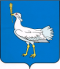 РОССИЙСКАЯ ФЕДЕРАЦИЯМУНИЦИПАЛЬНЫЙ  РАЙОНБОЛЬШЕГЛУШИЦКИЙСАМАРСКОЙ  ОБЛАСТИАДМИНИСТРАЦИЯСЕЛЬСКОГО  ПОСЕЛЕНИЯБОЛЬШАЯ ДЕРГУНОВКА________________________ПОСТАНОВЛЕНИЕот 01 октября 2020 года  № 50   О создании учебно-консультационных пунктов по гражданской обороне и чрезвычайным ситуациям на территории сельского поселения Большая Дергуновка муниципального района Большеглушицкий Самарской областиВ соответствии с Федеральными  законами от 21.12.1994 г. № 68-ФЗ «О защите населения и территорий от чрезвычайных ситуаций природного и техногенного характера», от 12.02.1998г. № 28-ФЗ «О гражданской обороне», постановлениями Правительства Российской Федерации от 04.09.2003 г. № 547 «О порядке подготовки населения в области защиты от чрезвычайных ситуаций природного и техногенного характера» и от 02.11.2000 г. № 841 «Об утверждении положения о подготовке населения в области гражданской обороны»                 ПОСТАНОВЛЯЮ:1. Утвердить положение об учебно-консультационном пункте по гражданской обороне  и чрезвычайным ситуациям (приложение 1 к настоящему постановлению).2.Утвердить обязанности начальника (инструктора-консультанта) учебно-консультационного пункта по гражданской обороне  и чрезвычайным ситуациям (приложение 2 к настоящему постановлению).3.Утвердить план мероприятий по обучению неработающего населения  сельского поселения Большая Дергуновка муниципального района Большеглушицкий Самарской области на год  (приложению 3 к настоящему постановлению).4. Утвердить программу подготовки для обучения неработающего населения в области гражданской обороны и защиты от чрезвычайных ситуаций проживающего на территории, закреплённой для обучения в УКП по ГОЧС при администрации сельского поселения Большая Дергуновка муниципального района Большеглушицкий Самарской области (Приложение 4 к настоящему постановлению)        3.  Опубликовать настоящее постановление в газете «Большедергуновские Вести» и разместить на официальном сайте сельского поселения  Большая Дергуновка муниципального района Большеглушицкий Самарской области.4. Контроль за выполнением настоящего постановления оставляю за собой.5. Постановление вступает в силу со дня его официального опубликования.Глава сельского поселения Большая Дергуновка муниципального района БольшеглушицкийСамарской области                                                                               В.И. Дыхно Положение об учебно-консультационном пункте по гражданской обороне и чрезвычайным ситуациямОбщие положенияУчебно-консультационный пункт по гражданской обороне и чрезвычайным ситуациям (далее - УКП по ГОЧС) предназначен для обучения неработающего населения в области гражданской обороны и защиты от чрезвычайных ситуаций.УКП по ГО и ЧС создается в соответствии с требованиями:- Федеральных законов от 21.12.1994 г. № 68-ФЗ «О защите населения и территорий от чрезвычайных ситуаций природного и техногенного характера» и от 12.02.1998 г. №28-ФЗ «О гражданской обороне»;- постановлений Правительства Российской Федерации от 04.09.2003 г. № 547 «О подготовке населения в области защиты от чрезвычайных ситуаций природного и техногенного характера» и от 02.11.2000 г. № 841 «Об утверждении Положения о подготовке населения в области гражданской обороны»;- приказа МЧС России от 24.04.2020 N 262 "Об утверждении перечня должностных лиц, проходящих обучение соответственно по дополнительным профессиональным программам и программам курсового обучения в области гражданской обороны в организациях, осуществляющих образовательную деятельность по дополнительным профессиональным программам в области гражданской обороны, находящихся в ведении Министерства Российской Федерации по делам гражданской обороны, чрезвычайным ситуациям и ликвидации последствий стихийных бедствий, других федеральных органов исполнительной власти, в других организациях, осуществляющих образовательную деятельность по дополнительным профессиональным программам в области гражданской обороны, в том числе в учебно-методических центрах, а также на курсах гражданской обороны";- Закона Самарской области от 11.04.1997 г. №5-ГД «Об организации подготовки населения к действиям в чрезвычайных ситуациях и пропаганды знаний в этой области».Главная цель создания УКП по ГОЧС – обеспечение необходимых условий для обучения неработающего населения в области гражданской обороны и защиты от чрезвычайных ситуаций (далее - ГОЧС) по месту жительства.Основные задачи УКП по ГОЧС:Основными задачами УКП по ГОЧС являются: 	- организация обучения неработающего населения методами: посещения периодических мероприятий, проводимых по тематике гражданской обороны и защиты от чрезвычайных ситуаций (беседы, лекции, вечера вопросов и ответов, консультации, показ учебных фильмов), участием в учениях по гражданской обороне, чтение памяток, листовок и пособий, прослушиванием радиопередач и просмотром телепрограмм по тематике гражданской обороны и защиты от чрезвычайных ситуаций;- выработка практических навыков действий в условиях ЧС мирного и военного времени;- повышение уровня морально-психологического состояния населения в условиях угрозы и возникновения ЧС, а также при ликвидации их последствий;- пропаганда знаний в области ГО и ЧС, важности и необходимости всех мероприятий ГО и ЧС в современных условиях.Создание, оснащение и организация деятельности УКП по ГОЧС, на соответствующей территории, осуществляется органами местного самоуправления муниципальных образований.Методическое руководство УКП по ГОЧС осуществляют органы, специально уполномоченные решать задачи по гражданской обороне, предупреждению и ликвидации ЧС при органах местного самоуправления муниципальных образований.3. Создание и организационная структура УКП по ГОЧСУКП по ГОЧС создаются при администрации сельского поселения Большая Дергуновка муниципального района Большеглушицкий Самарской области  для обучения неработающего  населения по адресу 446190¸Самарская область, Большеглушицкий район, с. Большая Дергуновка, ул. Советская д.99. (далее- сельское поселение)Количество УКП по ГОЧС и их размещение определяются исходя из принципа охвата обучением всего неработающего населения. Каждый УКП по ГОЧС должен обслуживать территорию, на которой проживает не более 1500 человек неработающего населения.УКП по ГОЧС должен размещаться в специально отведённом для него помещении по адресу 446190¸Самарская область, Большеглушицкий район, с. Большая Дергуновка, ул. Советская д.97 (здание СДК села Большая Дергуновка).При невозможности выделить отдельное помещение УКП по ГОЧС может размещаться в других, наиболее часто посещаемых неработающим населением помещениях, где имеется возможность проводить плановые и другие мероприятия, возложенные на УКП по ГОЧС (комнаты здоровья, методические и технические кабинеты, общественные советы, культурно-просветительские учреждения, учреждения образования и др.).Организационная структура УКП по ГО и ЧС может быть различной в зависимости от финансовых возможностей и величины обслуживаемой территории, а также количества проживающего на ней населения.Наиболее оптимальный вариант – начальник УКП по ГОЧС (должностное лицо органа местного самоуправления, при котором создан УКП по ГОЧС) и 1 инструктор (консультант), которые могут работать по совместительству или на общественных началах.Вышеуказанные должностные лица УКП по ГОЧС обязаны пройти подготовку на курсах ГО. Периодичность переподготовки составляет один раз в 5 лет, а для лиц, впервые назначенных на должность, подготовка в области гражданской обороны и защиты от чрезвычайных ситуаций должна проводиться в течение первого года работы.Финансовые и материальные расходы, связанные с организацией работы УКП по ГОЧС, осуществляются в соответствии с требованиями руководящих документов указанных в общих положениях.4. Организация работы УКП по ГОЧСОбщее руководство подготовкой неработающего населения осуществляет глава  сельского поселения Большая Дергуновка муниципального района Большеглушицкий Самарской области.Непосредственными организаторами подготовки УКП по ГОЧС к работе являются глава сельского поселения (по согласованию). Главе сельского поселения рекомендуется издать постановление, в котором определить:- место расположения УКП по ГОЧС и других помещений, используемых для обучения неработающего населения;- организацию деятельности УКП по ГОЧС;- должностных лиц УКП по ГОЧС и лиц, привлекаемых для проведения мероприятий по тематике ГО и ЧС;- порядок обеспечения литературой, учебными пособиями и техническими средствами обучения;- распорядок дня работы УКП по ГОЧС;- другие организационные вопросы.5. Обучение неработающего населения	Обучение неработающего населения осуществляется путем:- проведения мероприятий по тематике гражданской обороны и защиты от чрезвычайных ситуаций (бесед, лекций, вечеров вопросов и ответов, консультаций, показов учебных кино- и видеофильмов и др.), проводимых по планам должностных лиц ГО и РСЧС муниципальных образований и начальников УКП по ГОЧС;- распространения и чтения памяток, листовок, пособий, прослушивания радиопередач и просмотра телепрограмм по тематике гражданской обороны и защиты от ЧС;- участия в учениях и тренировках по гражданской обороне и защите от ЧС.Основное внимание при обучении неработающего населения обращается:- на морально-психологическую подготовку;- на умелые действия в ЧС, характерных для мест его проживания;- на воспитание у него чувства высокой ответственности за свою подготовку и подготовку своей семьи к защите от ЧС мирного и военного времени.Обучение неработающего населения организуется и осуществляется круглогодично.Для проведения бесед, лекций и консультаций привлекаются сотрудники УКП по ГОЧС, специалисты администрации сельского поселения, консультанты из числа активистов ГО, прошедших подготовку в специальных учебных заведениях. Для проведения бесед, лекций и консультаций по медицинским темам и по вопросам психологической подготовки обучение проводят работники органов здравоохранения. Для отработки наиболее сложных тем и участия в тренировках привлекаются штатные работники органов управления ГО и ЧС и преподаватели курсов ГО.Контроль за работой УКП по ГОЧС осуществляет главный специалист по делам ГО и ЧС администрации муниципального района Большеглушицкий Самарской области и работники органов управления ГО и ЧС всех уровней.6. Оборудование и оснащение УКП по ГОЧСУКП по ГОЧС оборудуется в специально отведенном помещении, где есть возможность создать необходимые условия для проведения мероприятий (бесед, лекций, вечеров вопросов и ответов, консультаций и демонстрации учебных фильмов) по тематике ГО и ЧС. В отводимом помещении должно быть не менее двух комнат (комната, класс): для проведения вышеуказанных мероприятий вместимостью 15-20 человек и комната для хранения имущества. Класс обеспечивается необходимым количеством исправной мебели. На видном месте располагается распорядок дня и план работы УКП по ГОЧС на месяц с указанием тематики проводимых мероприятий.Учебно-материальная база УКП по ГОЧС включает в себя: технические средства  для  обучения, стенды, учебные наглядные пособия, медицинское имущество для оказания первой помощи, уголок ГО, средства индивидуальной и коллективной защиты от ЧС учебно-методическую литературу и дидактические материалы.К техническим средства обучения относятся: телевизор, проекционная аппаратура, персональный компьютер, приемник радиовещания.Класс оборудуется следующими стендами:- права и обязанности граждан по ГО и защиты от ЧС;- классификация ЧС и способы защиты при их возникновении;- радиационно-, химически-, пожаро- и взрывоопасные объекты, расположенные в районе проживания обучаемого населения;- сигналы оповещения и действия по ним;- средства индивидуальной и коллективной защиты;- способы изготовления простейших средств защиты органов дыхания и кожи;- оказание само - и взаимопомощи;- действия населения по предупреждению террористических акций.Применительно к тематике обучения, для повышения наглядности и обеспечения самостоятельной работы обучаемых, на УКП по ГОЧС необходимо иметь:- комплекты: плакатов, схем, видеофильмов, слайдов, диапозитивов;- законодательные и нормативные акты (выписки);- подшивки журналов «Гражданская защита» и «Военные знания»;- памятки, рекомендации, учебно-методические пособия.Оснащение УКП по ГОЧС, содержание стендов должны быть просты в оформлении, доступны в понимании, убеждать людей  реальности защиты от поражений при ЧС, воспитывать высокие морально-психологические качества. Каждый посетивший УКП по ГОЧС должен получить конкретную исчерпывающую информацию о возможных ЧС в районе его проживания, местах укрытия и маршрутах следования к ним, адреса пунктов выдачи средств индивидуальной защиты, порядке эвакуации. Перед входом в помещении УКП по ГОЧС вывешивается распорядок дня работы.Вход в помещение оборудуется вывеской:7. Документация УКП по ГОЧС	1. Обязанности начальника и инструктора-консультанта УКП по ГОЧС.	2. Постановление главы  сельского поселения Большая Дергуновка муниципального района Большеглушицкий Самарской области о создании учебно-консультационных пунктов по гражданской обороне и чрезвычайным ситуациям на территории  сельского поселения Большая Дергуновка муниципального района Большеглушицкий Самарской области.	3. Постановление главы сельского поселения об организации  работы УКП по ГОЧС.	4.Положение об УКП по ГОЧС.	5. План работы УКП по ГОЧС на год.	6. Распорядок дня работы УКП по ГОЧС.	7. График дежурств на УКП по ГОЧС его сотрудников и других привлекаемых для этого лиц.	8. Рекомендуемая тематика подготовки неработающего населения к действиям в ЧС на 202__год.	9. Расписание проведения периодических мероприятий УКП по ГОЧС на месяц.	10. Журнал учета посещения бесед, лекций и консультаций.	11. Журнал персонального учета населения, закреплённого за УКП по ГОЧС.ОБЯЗАННОСТИ НАЧАЛЬНИКА (инструктора-консультанта) учебно-консультационного пункта по гражданской обороне  и чрезвычайным ситуациямНачальник (инструктора-консультанта) учебно-консультационного пункта по гражданской обороне  и чрезвычайным ситуациям (далее - УКП по ГО и ЧС) подчиняется главе сельского поселения, входящего в состав муниципального района Большеглушицкий Самарской области, и главному специалисту по делам ГО и ЧС администрации муниципального района Большеглушицкий Самарской области. Он отвечает за планирование, организацию и обучение неработающего населения, состояние учебно-материальной базы УКП по ГО и ЧС.Он обязан:- разрабатывать и вести планирующие, учетные и отчетные документы;- в соответствии с планом работы УКП по ГО и ЧС на месяц проводить мероприятия и консультации в объёме, установленным приказом (распоряжением) руководителя организации, учреждения;- осуществлять контроль за ходом самостоятельного обучения людей и оказывать индивидуальную помощь обучаемым;- вести учет посещения мероприятий неработающим населением на закрепленной за УКП по ГО и ЧС территории;- составлять годовой отчёт о выполнении плана работы УКП по ГО и ЧС и представлять его главе сельского поселения, входящего в состав муниципального района Большеглушицкий Самарской области;- составлять заявки на приобретение учебных и наглядных пособий, технических средств обучения, литературы, организовать их учет, хранение и своевременное списание;- следить за содержанием помещения, соблюдением правил пожарной безопасности;- поддерживать постоянное взаимодействие по вопросам обучения с главным специалистом по делам ГО и ЧС администрации муниципального района Большеглушицкий Самарской области и курсами ГО.Обязанности сотрудников УКП по ГО и ЧС утверждаются главой сельского поселенияПЛАНработы учебно-консультационного пункта на 2020 год. ПРОГРАММАобучения неработающего населения  сельского поселения Большая Дергуновка, в области гражданской обороны и защиты от чрезвычайных ситуаций природного и техногенного характераОбщие положения.            Подготовка 	неработающего населения сельского поселения Большая Дергуновка, (далее - неработающее население), в области гражданской обороны и защиты от чрезвычайных ситуаций природного и техногенного характера является одним из элементов «Единой государственной системы подготовки населения Российской Федерации в области гражданской обороны и защиты от чрезвычайных ситуаций».       «Программа обучения неработающего населения сельского  поселения Большая Дергуновка,  в области гражданской обороны и защиты от чрезвычайных ситуаций природного и техногенного характера» (далее - Программа) разработана во исполнении требований приказа МЧС РФ от 22.01.2002 г. №19 «О состоянии обучения населения Российской Федерации в области гражданской обороны и защиты от чрезвычайных ситуаций и мерах по его улучшению».                  В Программе изложена методика обучения неработающего населения поселения с целью подготовки его к умелым действиям при угрозе и возникновении аварий, катастроф и стихийных бедствий, а также опасностей, возникающих при ведении военных действий или вследствие этих действий, с учетом особенностей Самарской области. 2. Организация обучения.      1. 0бучение неработающего населения в области гражданской обороны и защиты от чрезвычайных ситуаций природного и техногенного характера (далее - по вопросам ГО и ЧС) осуществляется по месту жительства и организуется в соответствии с требованиями федеральных законов РФ "О гражданской обороне" и "О защите населения и территорий от чрезвычайных ситуаций природного и техногенного характера", постановлений Правительства Российской Федерации от 4 сентября . № 547 "О подготовки населения в области защиты от чрезвычайных ситуаций природного и техногенного характера" и от 2 ноября . № 841 "Об утверждении Положения об организации обучения населения в области гражданской обороны", приказов и организационных указаний МЧС РФ, постановлений и распоряжений губернатора Самарской области, постановлений и распоряжений Главы муниципального района Большеглушицкий Самарской области.       2.  Ответственность за организацию обучения неработающего населения проживающего на территории сельского  поселения Большая Дергуновка  возлагается на Главу  администрации  поселения.        Главе сельского поселения Большая Дергуновка  разрешается, исходя из местных условий, уровня подготовки, специфики местности, уточнять содержание тем и время на их изучение, а также вводить новые темы без уменьшения общего времени, отводимого на подготовку.       3. Подготовка неработающего населения проводится на учебно-консультационном пункте по гражданской обороне (далее - УКП по ГОЧС).       Обучение осуществляется путем:  - проведения занятий по тематике настоящей Программы;   - проведения пропагандистских и агитационных мероприятий (бесед, лекций,  вечеров вопросов и ответов); - консультаций, показов учебных кино- и видеофильмов и др.), проводимых по  планам должностных лиц ГО и РСЧС;  - распространения и чтения памяток, листовок, пособий, прослушивания радиопередач и просмотра телепрограмм по тематике гражданской обороны и защиты от чрезвычайных ситуаций;   -  участия в  учениях и тренировках по гражданской обороне и защиты от  чрезвычайных ситуаций.        Основное внимание при обучении неработающего населения обращается на морально-психологическую подготовку, умелые действия в чрезвычайных ситуациях, характерных для мест его проживания, на воспитание у него чувства высокой ответственности за свою подготовку и подготовку своей семьи к защите от чрезвычайных ситуаций мирного и военного времени.       Обучение осуществляется с 1 ноября по 31 мая.        4. Перед началом учебного года инструктора - консультанты проходят подготовку на двух дневном учебно-методическом сборе, проводимом преподавателями курсов гражданской обороны.         Для проведения занятий составляются учебные группы, состоящие из 10 - 15 человек. При формировании учебных групп необходимо учитывать возраст, состояние здоровья, уровень подготовки обучаемых по вопросам ГО и ЧС, в каждой из них назначается старший группы, как правило, из числа офицеров, прапорщиков запаса, активистов и ветеранов ГО.          Основными формами занятий являются:  - практические занятия;  - беседы, викторины;  -  уроки вопросов и ответов;  - игры, дискуссии;  - встречи с участниками ликвидации последствий ЧС, руководящим составом и ветеранами ГО;  - просмотр видеоматериалов, прослушивание аудиозаписей.          Продолжительность занятий одной группы, как правило, 1-2 часа в день   (учебный час -45 мин.).          Для проведения занятий по наиболее сложным темам могут привлекаться специалисты жилищно-эксплуатационных органов, консультанты из числа активистов ГО, прошедших подготовку в специальных учебных заведениях, специалисты органов здравоохранения. При проведении практических занятий, тренировок привлекаются штатные работники органов отдела по делам ГОЧС муниципального района Большеглушицкий и преподаватели курсов ГО.           Итоговые занятия проводятся с целью повторения и закрепления полученных в ходе обучения знаний и практических навыков, а также определения степени усвоения обучаемыми учебного материала. Проверяются практические действия обучаемых в выполнении нормативов. Оценки выставляются по каждому нормативу и общая оценка за их выполнение.           Обучаемые, достигшие пенсионного возраста и инвалиды, выполняют нормативы без учета времени. Главное в этом случае - соблюдение условий его выполнения и правил техники безопасности. Содержание тем.            Тема 1. «Оповещение о чрезвычайных ситуациях. Действия населения по предупредительному сигналу “Внимание всем!” к речевым информациям управления по делам гражданской обороны и чрезвычайным ситуациям».Порядок оповещения о стихийных бедствиях, об угрозе аварии или ее возникновения, а также об угрозе или нападении противника. Варианты речевых информации при авариях на химически опасных объектах, наводнениях.Отработка практических действий по сигналу “Внимание всем!” при нахождении дома, на улице, в общественном месте и городском транспорте.            Тема 2. «Действия населения при стихийных бедствиях, авариях и катастрофах». Виды стихийных бедствий и их краткая характеристика. Лесные, торфяные, полевые пожары, ураганы, наводнения, снежные заносы и обледенения.Понятие о спасательных и других неотложных работах по ликвидации последствий стихийных бедствий, аварий и катастроф.Обязанности населения по обеспечению успешного проведения спасательных работ.Особенности ведения спасательных работ при ликвидации последствий чрезвычайных ситуаций на транспорте, в районах добычи, хранения и переработки нефти, нефтепродуктов и газа.Меры безопасности при выполнении спасательных работ.            Тема 3. «Радиационное загрязнение местности. Действия населения в зонах радиоактивного загрязнения». Характеристика зон радиоактивного загрязнения. Порядок действий и правила поведения людей в зонах загрязнения. Правила поведения в зонах умеренного, сильного и опасного загрязнения.Режим радиационной защиты. Использование средств коллективной и индивидуальной защиты в зонах радиоактивного загрязнения.Применение радиозащитных средств из аптечки индивидуальной  (АИ-2).Правила приема пищи в зонах радиоактивного загрязнения. Эвакуация населения из опасных зон.  Понятие о дозах облучения, уровнях загрязнения различных поверхностей и объектов (тела человека, одежды, техники, местности, поверхности животных), продуктов питания, фуража и воды.Источники облучения населения и загрязнения местности при авариях на АЭС и других радиационно-опасных объектах. Доза облучения. Единица измерения поглощенной дозы облучения. Степени лучевой болезни.Степени загрязнения различных поверхностей и объектов (тела человека, одежды, техники, местности, поверхности животных), продуктов питания, фуража и воды.Характеристика зон радиоактивного загрязнения. Порядок действий и правила поведения людей в зонах загрязнения. Правила поведения в зонах умеренного, сильного и опасного загрязнения.            Тема № 4   «Аварийно химически опасные вещества (АХОВ) (аммиак, хлор, ртуть). Действия населения в зоне химического заражения». Потенциально опасные объекты экономики области, города, района. Краткая характеристика АХОВ (хлор, аммиак, сероводород, ртуть и др.), основные свойства, их воздействие на организм человека.            Средства защиты, неотложная помощь при поражении АХОВ. Предельно допустимые и поражающие концентрации. Способы защиты населения от АХОВ. Тема 5. «Средства коллективной и индивидуальной защиты населения».Основные элементы убежища. Противорадиационные укрытия простейшего типа.Назначение, устройство и подбор фильтрующих противогазов, респираторов правила пользования ими. Противогазы ГП-5, ГП-7. Простейшие средства защиты органов дыхания и кожи, их защитные свойства, порядок изготовления и пользования.Правила хранения СИЗ, выдачи, подгонки, пользования.Тема 6. «Порядок заполнения защитных сооружений и пребывания в них. Порядок эвакуации из защитных сооружений». Соблюдение в защитных сооружениях установленного режима и порядка. Выполнение распоряжений коменданта (старшего) и дежурных по убежищу или укрытию.Порядок приема пищи в защитных сооружениях. Порядок выхода из убежищ или укрытий на зараженную поверхность.Особенности использования защитных сооружений при авариях химически опасных объектах.Тема 7. «Повышение защитных свойств дома (квартиры) от проникновения радиационной пыли и ядовитых веществ».Обеспечение своевременного получения сигналов, команд, распоряжений административных органов, управлений по делам ГОЧС.Проведение работ по защите от проникновения радиоактивной пыли и аэрозолей. Заделывание щелей в дверях и окнах, установка уплотнителей. Усиление защитных свойств помещений от радиоактивных излучений и АХОВ. Заделывание оконных проемов. Подготовка квартиры в противопожарном отношении.Тема 8. «Защита населения путем эвакуации». Эвакуация, ее цели. Принципы и способы эвакуации. Эвакуационные органы. Отработка порядка оповещения о начале эвакуации.Подготовка людей к следованию в загородную зону: подготовка вещей, документов, продуктов питания и воды. Работы, которые необходимо выполнить в квартире (доме) перед убытием. Знакомство со сборным эвакуационным пунктом (СЭП) и порядком его работы.Особенности эвакуации комбинированным способом. Построение пеших колонн. Правила поведения на маршруте движения и приемном эвакуационном пункте. Защита людей и медицинское обеспечение в ходе эвакуации, расселение и трудоустройство в местах размещения. Экстренная эвакуация, порядок ее проведения.Тема 9.  «Выполнение противопожарных мероприятий. Локализация и тушение пожаров».Противопожарные профилактические мероприятия в доме (квартире), жилом секторе и на производстве. Создание запасов огнетушащих средств (воды, песка, огнетушителей). Уменьшение возможности возникновения пожаров во дворах. Тренировка в обращении с огнетушителями. Соблюдение правил обращения с электронагревательными приборами, газовыми и электрическими плитами.Локализация и тушение пожаров. Создание противопожарных полос.Взаимодействие при тушении пожаров с привлекаемыми силами и средствами противопожарных отрядов, а также отрядами ликвидации последствий чрезвычайных ситуаций.Тема 10. «Медицинские средства индивидуальной защиты населения».Индивидуальный перевязочный пакет. Его назначение, порядок вскрытия и правила пользования. Практическая работа с перевязочным пакетом.Аптечка индивидуальная (АИ-2). Содержание аптечки. Предназначение и порядок применения в зонах радиоактивного загрязнения, химического и бактериологического заражения. Практическая работа с аптечкой.Индивидуальный противохимический пакет (ИПП-8, ИПП-10). Его назначение и порядок пользования им. Практическая работа с индивидуальным противохимическим пакетом. Использование подручных средств при отсутствии ИПП-8.Организация хранения и выдачи медицинских средств индивидуальной защиты.Тема 11. «Оказание само- и взаимопомощи при ранениях, кровотечениях, переломах, ожогах. Основы ухода за больными».Первая помощь при ранениях и кровотечениях. Приемы и способы остановки кровотечения. Применение табельных и подручных средств. Правила и приемы наложения повязок на раны и обожженные участки тела при помощи индивидуального перевязочного пакета, бинтов, марли и подручного материала.Помощь при переломах, ушибах и вывихах. Приемы и способы обеспечения иммобилизации (достижения неподвижности суставов и т.д.) с применением табельных, подручных средств.Помощь при ожогах и обморожениях. Ожоги от светового излучения. Оказание помощи при шоке, обмороке, поражении электрическим током, тепловом и солнечном ударах. Помощь утопающему. Способы проведения искусственного дыхания и непрямого массажа сердца.Основы ухода за больными.Тема 12. «Особенности защиты детей. Обязанности взрослого населения по ее организации». Защита детей при нахождении их дома, на улице, в учебном заведении и в детском дошкольном учреждении.Особенности размещения детей в убежищах и укрытиях. Эвакуация детей из городов, организация посадки на транспорт, правила поведения в пути и в местах размещения.Особенности устройства детских противогазов (ПЦФ-7, ПДФ-Ш, ПДФ-Ш2, ПДФ2-Д) и камеры защитной детской (КЗД). Подбор и подготовка маски противогаза на ребенка.Надевание противогаза, респиратора, противопыльной тканевой маски и ватно-марлевой повязки на ребенка.Особенности применения аптечки индивидуальной (АИ-2) и индивидуального противохимического пакета (ИПП-8) для защиты детей.Особенности защиты детей при действиях по сигналу оповещения о чрезвычайных ситуациях и в очагах поражения (зонах заражения). Отыскание детей в горящих и задымленных зданиях.Тема 13. «Защита продуктов питания и воды от заражения радиоактивными, отравляющими  веществами и бактериальными средствами».Защита продуктов питания и воды в домашних условиях. Практическое выполнение работ по защите хлеба и кондитерских изделий, крупы и вермишели, мяса и овощей. Использование металлической и стеклянной посуды, полиэтиленовых пленок и клеенки, картонной и деревянной тары.Места и порядок хранения продуктов в сельскохозяйственной местности. Защита фуража для животных в поле и на фермах. Защита воды от заражения в сельских условиях. Порядок проведения работ по подготовке шахтного колодца к защите от радиоактивных, отравляющих веществ и различного вида бактерий.Создание запасов воды и порядок ее хранения. Нормы расхода воды и человека в день для приготовления пищи, питья и санитарно-гигиенических мероприятий.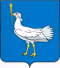 РОССИЙСКАЯ ФЕДЕРАЦИЯМУНИЦИПАЛЬНЫЙ  РАЙОНБОЛЬШЕГЛУШИЦКИЙСАМАРСКОЙ  ОБЛАСТИАДМИНИСТРАЦИЯСЕЛЬСКОГО  ПОСЕЛЕНИЯБОЛЬШАЯ ДЕРГУНОВКАПОСТАНОВЛЕНИЕот 06 октября  2020 года № 50/1     О присвоении адресных реквизитовВ соответствии с Постановлением Правительства РФ №1221 от г. «Об утверждении правил присвоения, изменения и аннулирования адресов», Постановлением главы сельского поселения Большая Дергуновка муниципального района Большеглушицкий Самарской области № 12 от г. «О едином Порядке присвоения, изменения и аннулирования адресов  объектов недвижимости в сельском поселении Большая Дергуновка муниципального района Большеглушицкий Самарской области»  администрация сельского поселения Большая Дергуновка муниципального района Большеглушицкий Самарской области           ПОСТАНОВЛЯЕТ:Присвоить земельному участку для размещения спортивной  площадки  следующие адресные реквизиты:  Российская Федерация, Самарская область, Большеглушицкий район, сельское поселение Большая Дергуновка,  с. Большая Дергуновка, улица Специалистов, д. 10в.Присвоить земельному участку с кадастровым номером 63:14:0403004:51 следующие адресные реквизиты:  Российская Федерация, Самарская область, Большеглушицкий район, сельское поселение Большая Дергуновка,  село Большая Дергуновка, улица  Советская, земельный участок 16.Внести соответствующие изменения в Постановление администрации сельского поселения Большая Дергуновка муниципального района Большеглушицкий Самарской области 15.04.2013г. № 13 «Об утверждении адресного плана села Большая Дергуновка Большеглушицкого    района Самарской области».4.   Контроль за выполнением настоящего постановления возложить на Главу администрации            сельского поселения Большая Дергуновка муниципального района Большеглушицкий Самарской области Дыхно Валерия Ивановича.5.    Настоящее постановление вступает в силу со дня его подписания.Глава сельского поселения Большая Дергуновка муниципального района БольшеглушицкийСамарской области                                                                                                            В.И. Дыхно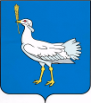 РОССИЙСКАЯ ФЕДЕРАЦИЯМУНИЦИПАЛЬНЫЙ  РАЙОНБОЛЬШЕГЛУШИЦКИЙСАМАРСКОЙ  ОБЛАСТИАДМИНИСТРАЦИЯСЕЛЬСКОГО  ПОСЕЛЕНИЯБОЛЬШАЯ ДЕРГУНОВКА______________________________ПОСТАНОВЛЕНИЕот 13 октября  2020 г. № 51О присвоении адреса земельному участку по ул. Озерная в селе Берёзовка.  Рассмотрев   заявление  Саратовского  Игоря  Николаевича  30.08.1970 г.р.,  о присвоении адресной части земельному участку, расположенному по адресу в селе Берёзовка по ул. Озерная, в соответствии с нормами Федерального закона №131-ФЗ от 06.10.2003г. «Об общих принципах организации местного самоуправления в Российской Федерации», Устава сельского поселения Большая Дергуновка муниципального района Большеглушицкий Самарской области, Постановлением администрации  сельского  поселения  Большая  Дергуновка  муниципального  района Большеглушицкий  Самарской  области от 15 апреля 2013 года № 15 «Об утверждении адресного плана села Берёзовка Большеглушицкого района Самарской области»,ПОСТАНОВЛЯЮ:Присвоить земельному участку следующий адрес: - Российская Федерация, Самарская  область, Большеглушицкий  район, сельское поселение Большая Дергуновка, село Берёзовка, ул. Озерная, д. 2б.2.  Внести соответствующие изменения в постановление администрации сельского поселения Большая Дергуновка муниципального района Большеглушицкий Самарской области от 15.04.2013г. № 15 «Об утверждении адресного плана села Берёзовка Большеглушицкого района Самарской области».3.  Настоящее постановление вступает в силу со дня его принятия.Глава сельского  поселения Большая Дергуновка муниципального района БольшеглушицкийСамарской области                                                                                В.И. Дыхно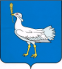 РОССИЙСКАЯ ФЕДЕРАЦИЯМУНИЦИПАЛЬНЫЙ  РАЙОНБОЛЬШЕГЛУШИЦКИЙСАМАРСКОЙ  ОБЛАСТИАДМИНИСТРАЦИЯСЕЛЬСКОГО  ПОСЕЛЕНИЯБОЛЬШАЯ ДЕРГУНОВКА______________________________ПОСТАНОВЛЕНИЕот  13 октября 2020 г. № 51/1Об утверждении отчета об  исполнении бюджета сельского поселения  Большая Дергуновка муниципального района  Большеглушицкий  Самарской области  за 9 месяцев  2020  годаРуководствуясь нормами ст. 264.6 Бюджетного Кодекса Российской Федерации от 31 июля . № 145-ФЗ, статьей 74 Устава сельского поселения Большая Дергуновка  муниципального района Большеглушицкий Самарской области, Решением Собрания представителей сельского поселения Большая Дергуновка  муниципального района Большеглушицкий Самарской области от 17 июня 2016 года  № 52 «Об утверждении Положения о бюджетном процессе в сельском поселении Большая  Дергуновка  муниципального района Большеглушицкий Самарской области» ПОСТАНОВЛЯЕТ:1. Утвердить отчет об исполнении бюджета сельского поселения Большая Дергуновка  муниципального района Большеглушицкий Самарской области за  9 месяцев  2020  года.  2.  Направить  настоящее  Постановление в  Муниципальное учреждение Контрольно-счетную палату муниципального района Большеглушицкий Самарской области.3.   Опубликовать  настоящее  Постановление  в газете «Большедергуновские Вести» сельского поселения Большая Дергуновка муниципального района Большеглушицкий Самарской области.   Глава сельского поселения Большая Дергуновка муниципального района БольшеглушицкийСамарской области                                                                         В.И. ДыхноИнформация об исполнении бюджета сельского поселения Большая Дергуновка муниципального района Большеглушицкий Самарской области за 9 месяцев  2020  года.Исполнение  доходной  части  бюджета  за  9 месяцев   2020  года составило:3540,7 тыс. рублей, или  54,7 % от годовых бюджетных назначений.Расходная часть бюджета  за  9 месяцев  2020  года  исполнена в  объёме 3017,8 тыс. рублей, или 43,2 % от годовых бюджетных назначений.Численность муниципальных служащих органов местного самоуправления поселения   за  9 месяцев   2020  года составила 1 человек, затраты на их денежное содержание – 302,1  тыс. рублей, численность работников органов местного самоуправления поселения   составила 4 человека, затраты  на  их денежное содержание– 835,3  тыс. рублей. 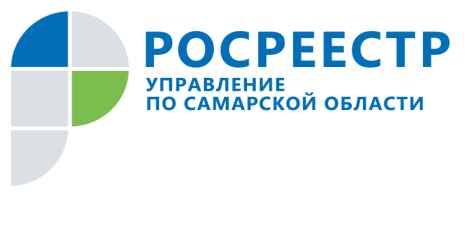 ПРЕСС-РЕЛИЗ13 октября 2020 Оформить недвижимость просто: самарский Росреестр рассказал о том, в каких случаях действует упрощенный порядок Право собственности на недвижимость сегодня можно получить быстро и даже дистанционно: Росреестр регистрирует право в пределах семи рабочих дней, а документы сдаются в том числе через Интернет. Кроме того, принимая во внимание просьбы граждан, упрощается порядок оформления отдельных земельных участков и строений. Подробно об этом рассказали эксперты Управления Росреестра по Самарской области на круглом столе при информационной поддержке газеты «Аргументы и факты Самара». Участие в мероприятии приняли представители молодежного совета Управления Росреестра во главе с его председателем Валерией Корниловой, консультант аппарата Уполномоченного по правам человека в Самарской области Екатерина Белозерова, руководитель подразделения по Самарской области АСРО «Кадастровые инженеры»Максим Куприн, представители средств массовой информации Самарской области. Уже 14 лет в России действует «дачная амнистия», с 2019 года установлен порядок перевода жилых домов в садовые и наоборот. Сегодня существует механизм, позволяющий на законных основаниях перевести индивидуальный жилой дом в садовый, а к началу 2021 года ожидается принятие законопроекта Росреестра о «гаражной амнистии».  Гаражная амнистия: кто сможет воспользоваться?Сегодня далеко не на все гаражи можно зарегистрировать право собственности, а значит невозможно их подарить, продать, оставить в наследство, да и просто пользоваться на законных основаниях. Единственный вариант для владельцев таких строений – это судебное решение вопроса. Но скоро это изменится, и идти в суд не придется. Законопроект Росреестра о «гаражной амнистии» недавно обсуждался на встрече президента России Владимира Путина с руководителем Росреестра Олегом Скуфинским. Принятие закона ожидается до конца 2020 года. Он поможет в упрощенном порядке оформить права на гаражи и землю под ними, исключая возможные дополнительные расходы. «Гаражная амнистия» будет действовать как для индивидуальных капитальных гаражей, так и для гаражей ленточного типа, для многоэтажных комплексов, а также для некапитальных железных гаражей. При этом под «гаражную амнистию» попадают только гаражи, построенные до 2005 года, то есть до введения в действие Градостроительного кодекса.   - Речь идет о гаражах, земля под которые предоставлялась администрацией гаражно-строительным кооперативам, предприятиям или гражданам. Самовольные постройки узаконить по-прежнему нельзя, поскольку они могут угрожать жизни и здоровью граждан, населению в целом, а также окружающей среде, - подчеркнула на «круглом столе» заместитель руководителя Управления Росреестра по Самарской области Татьяна Титова. Как только «гаражная амнистия» начнет работать, надо обратиться в орган местного самоуправления с заявлением о выделении земельного участка и представить документы, подтверждающие право занимать конкретный земельный участок: это может быть согласование районной администрации или решение совета народных депутатов, чеки, подтверждающие оплату коммунальных платежей (связанных с подключением электроэнергии и обслуживанием территории), согласование строительства или проекта гаражно-строительного кооператива, квитанции об оплате содержания и ремонта гаража в кооперативе. Регионам разрешат добавить к списку иные документы с учетом специфики предоставления земельных участков на конкретной территории. - Когда орган местного самоуправления примет решение о выделении земельного участка в собственность, владелец гаража может обратиться в Управление Росреестра за постановкой недвижимости на кадастровый учет и регистрацией права собственности. Для этого понадобится технический план, документы на землю и декларация, в которой указаны характеристики гаража, - сообщила Татьяна Титова. Она также отметила, что земля под некапитальными (переносными) гаражами может использоваться без предоставления земельного участка, на основании разрешения, выданного администрацией владельцу гаража в соответствии с утверждённой схемой размещения таких объектов. Дачная амнистия: успейте до марта 2021 года!О «гаражной амнистии» заговорили недавно, а вот «дачная амнистия» действует уже 14 лет, она по-прежнему востребована, и ее продлили до 1 марта 2021 года. В Самарской области по «дачной амнистии» Росреестр зарегистрировал более 300 тысяч объектов недвижимого имущества. Заявления о регистрации в упрощенном порядке продолжают поступать в ведомство. - Немало обращений пришло в период самоизоляции, когда граждане решили навести порядок не только в жилище, но и в документах. Хорошо, что сейчас есть возможность подать документы в электронном виде и наши заявители, сидя дома, обращались к нам за постановкой на кадастровый учет и регистрацией права удаленно. Во втором квартале (который пришелся на период пандемии) к нам поступило на 13 тысяч электронных заявлений больше, чем в первом квартале 2020 года. Среди них были и заявления о регистрации права по «дачной амнистии», - рассказала начальник отдела регистрации объектов недвижимости жилого назначения Управления Росреестра по Самарской области Ольга Герасимова. Эксперт напомнила, что для разных домов применяются определенные законом принципы упрощенного порядка регистрации права. Так, чтобы оформить дома, возведенные на участках для садоводства, застройщику достаточно с помощью кадастрового инженера составить технический план и предоставить его в Росреестр вместе с заявлением о постановке на кадастровый учет и регистрации права собственности, а также документом, подтверждающим право собственности на землю. Обратиться можно как через МФЦ так и через официальный сайт ведомства https://rosreestr.gov.ru.Такой порядок будет действовать до первого марта 2021 года. А вот для домов, расположенных на участках под индивидуальное жилищное строительство и личное подсобное хозяйство в границах населенных пунктов, порядок иной: нужно подать в орган местного самоуправления уведомление о начале, а потом - об окончании строительства. - Получив уведомление о начале строительства, орган местного самоуправления определяет, насколько пожелания в строительстве соответствуют правилам землепользования и застройки, которые действуют на конкретной территории. Уведомительный порядок помогает застройщику, ведь уже на начальном этапе строительства он узнает, допустимо ли строить на этом земельном участке, и укладывается ли он в параметры застройки, - отметила Ольга Герасимова. К уведомлению об окончании строительства, направленному в орган местного самоуправления, необходимо приложить технический план (который составляет кадастровый инженер) и сведения об оплате государственной пошлины. Органы местного самоуправления обязаны самостоятельно составить заявление о постановке на кадастровый учет и регистрации права и направить комплект документов в Росреестр, а после регистрации права – выдать выписку из Единого государственного реестра недвижимости заявителю. Таким образом, гражданин обращается только в одну организацию и получает государственную услугу «под ключ». При этом уведомительный порядок применяется и когда речь идет об уже построенных, но не зарегистрированных домах. Если такие дома построены на земельных участках для индивидуального жилищного строительства или личного подсобного хозяйства в границах населенного пункта, тогда до первого марта 2021 года гражданин имеет право подать уведомление о начале строительства. При условии, что постройка соответствует всем градостроительным регламентам, владелец сможет легализовать дом, подав уведомление об окончании строительства.  Появилась возможность поменять назначение дома: с жилого в садовый и наоборотОформляя дома в собственность, некоторые граждане легко обозначали назначение «жилой» или «садовый», не задумываясь о правовых последствиях. Другие даже не смотрели, какое назначение их дому указал кадастровый инженер. А есть и те, кто осознанно указывал жилое назначение, но в дальнейшем ситуация изменилась и дом стал использоваться как садовый.  В результате этого у многих возникли проблемы: приходится оплачивать коммунальные услуги и налоги за жилой дом, тогда как он используется только сезонно или наоборот: дачный дом по факту стал жилым, и у семьи есть много причин, чтобы он стал таковым в законном порядке. - С 1 января 2019 года у граждан появилась возможность перевести жилой дом в категорию «садовый» и наоборот. Для этого собственник должен обратиться в орган местного самоуправления (на территории Самары этим занимаются районные администрации) и представить простой комплект документов: заявление – ходатайство о переводе жилого дома в садовый (или наоборот из садового в жилой) и подтвердить право собственности на этот дом. Если садовый дом переводится в жилой, потребуется еще один документ – заключение по обследованию технического состояния объекта, которое подтверждает, что садовый дом отвечает требованиям надежности и безопасности жилого дома. Это заключение выдается лицом, которое является членом саморегулируемой организации по инженерным изысканиям, - пояснила Ольга Герасимова. В течении 45 дней администрация принимает решение и самостоятельно направляет заявление о переводе жилого дома в садовый или наоборот в Управление Росреестра, которое без привлечения заявителей и дополнительных расходов с их стороны вносит информацию в Единый государственный реестр недвижимости, меняя назначение дома.Прежде чем обратиться в администрацию, стоит посмотреть, на каком земельном участке возведен дом. Дело в том, что на земельных участках, которые предназначены для индивидуального жилищного строительства и личного подсобного хозяйства в границах населенных пунктов, можно возводить только индивидуальные жилые дома, а на участках, предназначенных для садоводства – как жилые, так и садовые дома. Как жилой дом перевести в нежилое здание, не являющееся садовым домомЕсли назначение «жилые» и «садовые» дома на участках под садоводство можно поменять запросто, то перевести их в нежилое здание иного функционального назначения так легко не получится. Это связано с обеспечением безопасности этих нежилых зданий, прокомментировал ситуацию на «круглом столе» начальник отдела правового обеспечения Управления Росреестра по Самарской области Андрей Панфилов. - Поскольку вопрос касается жизни и здоровья большого количества людей, перевод из жилого дома в нежилое здание осуществляется по общим правилам, установленным Градостроительным кодексом. Дело в том, что при строительстве кафе, магазинов, ресторанов, детсадов, автосервисов и других нежилых зданий предъявляются повышенные требования безопасности. Поэтому чтобы изменить назначение жилого дома в нежилое здание (не садовый дом) земельный участок приводится в соответствие с функциональным назначением здания, получается разрешение на его реконструкцию в соответствии с проектной документацией, по которой проектировщики рассчитывают все необходимые параметры объекта, его надежность, безопасность и позволяющие ввести здание в эксплуатацию. Кроме того, если градостроительный регламент не предусматривает возможность возведения объектов нежилого назначения на данном земельном участке, то изменить назначение жилого дома в нежилое здание будет невозможно, -  разъяснил Андрей Панфилов. Контакты для СМИ: Ольга Никитина, помощник руководителя Управления Росреестра 8 927 690 73 51, pr.samara@mail.ruТитова Т.А. Герасимова О.В. Панфилов А.М. 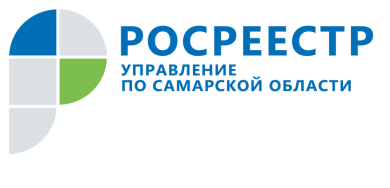 ПРЕСС-РЕЛИЗ14 октября 2020Самарский Росреестр о дистанционном обучении Пандемия внесла свои корректировки в обучение не только школьников и студентов, но и специалистов, повышающих свою профессиональную грамотность. На госслужбе сотрудников обязательно направляют на курсы повышения квалификации, чтобы поддерживать на высоком уровне качество оказываемых государством услуг. В этом году обучение проходит только дистанционно. О плюсах и минусах такой учебы рассказали в Управлении Росреестра по Самарской области. Каждый год Управление Росреестра направляет своих сотрудников в образовательные учреждения получать новые знания. Поступившие на гражданскую службу впервые, должны знать основы государственной службы, а люди опытные поступают на курсы по своей специализации, где подробно обсуждаются новеллы законодательства, новые технологии работы и правоприменительная практика.  - Государственная служба предполагает запреты, а также ограничения для госслужащих. И очень важно, чтобы все наши сотрудники подробно их изучили. Поэтому тем, кто никогда не работал в государственных учреждениях, всегда рекомендую курс «Основы государственной гражданской службы». Знания помогут в дальнейшем избежать неприятных ситуаций. Немногие знают, но будучи госслужащим нельзя, например, одновременно быть индивидуальным предпринимателем или даже входить в состав какого-либо общества с ограниченной ответственностью. Кроме того, заработать на стороне без ведома работодателя не получится: работник обязан заблаговременно уведомить о намерении осуществлять иную оплачиваемую работу в свободное от работы время. При этом не с каждой организацией закон разрешает ему сотрудничать, - рассказывает начальник отдела государственной службы и кадров Управления Росреестра по Самарской области Елена Журавлева. Она также отметила, что обучение в 2020 году кардинально отличается от обучения, которое было в предыдущие годы. Все курсы этого года проходят только дистанционно. Ни в Москву, ни даже в города Поволжья сотрудники не выезжали. Сами обучающиеся видят в этом много плюсов, хотя и минусы тоже отметили.Плюсы дистанционного обучения – это возможность учиться без отрыва от производства, перечитывать понравившиеся лекции и не тратить деньги на поездку. - Какие-то темы знаешь очень хорошо и «пробегая» их по диагонали видишь, что ничего нового не прочитаешь. В очном варианте пришлось бы сидеть и слушать, а дистанционное обучение позволяет уделить больше времени вопросам, которые именно тебе и именно сейчас полезны и важны для работы и саморазвития. По некоторым дисциплинам в этом году были нестандартные кейсы, и их было очень интересно решать. Да и в целом предложенная практическая работа расширила навыки, потому что для ее выполнения применяла законы, к которым с учетом специфики своей деятельности обращаюсь крайне редко, - делится опытом дистанционного обучения начальник межмуниципального отдела по г. Сызрань, Сызранского району Управления Росреестра по Самарской области Елена Казакова. В минусах дистанционного обучения специалисты Управления Росреестра отметили стресс, который они испытали, сдавая экзамены он-лайн: на итоговое тестирование было отведено слишком мало времени, и в нем были вопросы, которые не изучались на курсе. Кроме того, некоторые сотрудники отметили, что возможно, показавшиеся скучными материалы зазвучали бы иначе, если бы их озвучил хороший лектор, сопровождая комментариями и примерами из практики. - Когда находишься в аудитории, всегда можно спросить лектора и получить дополнительную информацию по теме, в дистанционном обучении такой возможности нет. Как и обменяться опытом со своими коллегами из других регионов России, а это тоже очень ценные знания, - говорит начальник отдела регистрации объектов недвижимости крупных правообладателей Управления Росреестра по Самарской области Эндже Нуруллина.  ______________________________________________________________________________________Контакты для СМИ:Ольга Никитина, помощник руководителя Управления Росреестра(846) 33-22-555, 8 927 690 73 51, pr.samara@mail.ru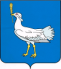 РОССИЙСКАЯ ФЕДЕРАЦИЯМУНИЦИПАЛЬНЫЙ  РАЙОНБОЛЬШЕГЛУШИЦКИЙСАМАРСКОЙ  ОБЛАСТИАДМИНИСТРАЦИЯСЕЛЬСКОГО  ПОСЕЛЕНИЯБОЛЬШАЯ ДЕРГУНОВКА______________________________ПОСТАНОВЛЕНИЕот  14 октября 2020 г. № 52Об утверждении плана действий по предупреждению и ликвидации чрезвычайных ситуаций природного и техногенного характера на территории сельского поселения Большая Дергуновка муниципального района Большеглушицкий Самарской области  на 2020-2021гг.В соответствии с Федеральным законом от 06.10.2003г №131-ФЗ «Об общих принципах организации местного самоуправления в Российской Федерации», Федеральным законом от 21.12.1994  № 68-ФЗ «О защите населения и территорий от чрезвычайных ситуаций природного и техногенного характера», Администрация сельского поселения Большая Дергуновка муниципального района Большеглушицкий Самарской области    ПОСТАНОВЛЯЕТ:1. Утвердить план действий по предупреждению и ликвидации чрезвычайных ситуаций природного и техногенного характера на территории сельского поселения Большая Дергуновка муниципального района Большеглушицкий Самарской области (приложение 1).2. Опубликовать настоящее Постановление в газете «Большедергуновские Вести».3. Настоящее Постановление вступает в силу со дня его опубликования.4. Контроль за исполнением настоящего Постановления оставляю за собой.Глава сельского поселения Большая Дергуновка муниципального района Большеглушицкий Самарской области                                                                                 В.И. Дыхно Приложение 1 к постановлению администрации сельского поселения Большая Дергуновкамуниципального района Большеглушицкий Самарской области «Об утверждении плана действий по предупреждению и ликвидации чрезвычайных ситуаций природного и техногенного характера на территории сельского поселения Большая Дергуновка муниципального района Большеглушицкий Самарской области  на 2020-2021гг.» № 52 от 14 октября 2020 г.ПЛАНдействий по предупреждению и ликвидации чрезвычайных ситуаций природного и техногенного характера на территории сельского поселения Большая Дергуновка муниципального района Большеглушицкий Самарской области на 2020-2021 годыРаздел I. Краткая характеристика сельского поселения сельского поселения Большая Дергуновка муниципального района Большеглушицкий Самарской областиВ состав сельского поселения Большая Дергуновка муниципального района Большеглушицкий Самарской области (далее – сельское поселение Большая Дергуновка) входит три населенных пункта – с. Большая Дергуновка, с. Берёзовка и пос. Пробуждение численность населения 660 человек.Площадь территории сельского поселения Большая Дергуновка – 153,2 кв. м.Всего по поселению 326 домов.Номера телефонов для обращений в случае возникновении ЧС: 112.Адрес официального сайта в информационно-коммуникационной сети «Интернет» http://adm-dergunovka.ru/ .Юридический  адрес: 446190, Самарская область, Большеглушицкий район, с. Большая Дергуновка, ул. Советская, 99.Адрес  электронной почты: dergynovka@mail.ru .Протяженность автомобильных дорог местного значения всего 17,9 км: асфальто-бетонные –7,7км; щебеночные – 10,17 км.Сотовые операторы, работающие в населенных пунктах:  МТС, Мегафон.Радиовещание в населенных пунктах: Радио Губерния, Маяк.Рабочее состояние Интернета: через операторов сотовой связи, Ростелеком.На территории сельского поселения Большая Дергуновка размещены: объекты розничной торговли - 3, спортивные сооружения -1,  ФАП – 1, отделение почтовой связи «Почта России» – 1, отделение ПАО «Сбербанк России» – 1, отделение МФЦ – 1.Наличие мостов: 1, длиной 25 м.Минерализованные полосы вокруг населенных пунктов -  имеются.Характеристика лесного участка вокруг населенных пунктов: лесополосы.Зоны возможного риска воздействия природного пожара: нет.Подтопления (затопления) в 2019 году не зафиксированы. Перечень пожаро-взрывоопасных объектов, на которых могут возникнуть чрезвычайные ситуации и влиять на нормальную жизнедеятельность населения:1. трансформаторные подстанции;2. сети водоснабжения;3. сети газоснабжения;4. электрические сети.Возможны следующие стихийные бедствия:- выход из строя энергоснабжения, водоснабжения и газоснабжения;- снежные заносы;- сильные морозы;- ураган;- возможны заражения животных и растений в условиях эпидемий и эпизоотий;- наводнения;- аварийные ситуации на объектах жизнеобеспечения;- пожар на объектах, жилых домах;- лесные пожары.Оценка возможной обстановки при стихийных бедствиях:- при пожарах – разрушение объектов, жилых домов до 10-14%, потеря населения до 8 чел., с/х животных до 8-9 %.- при взрывах – разрывы труб до 10-14м.- выход из строя энергоснабжения, водоснабжения до 2-4 суток.Для ликвидации последствий стихийных бедствий привлекаются силы и средства:Оповещение населения производится через телефонную и сотовую связь, громкоговорящими устройствами. Через оперативных дежурных управления общественной безопасности срочно оповещаются глава, главный специалист по ГО и ЧС, пожарная часть.По распоряжению главы поселения разворачивается пункт управления по ликвидации стихийных бедствий в здании администрации сельского поселения Большая Дергуновка. Готовность пункта управления ГО администрации через 2 часа. На пунктах управления установить круглосуточное дежурство, иметь средства защиты, связь, транспортные средства. Для обеспечения управления, взаимодействия и оповещения установить и поддерживать бесперебойную связь с: - ЕДДС- аварийными службами.Прием сигналов и распоряжений от Главы района и оповещение руководящего состава осуществляется руководящим составом администрации сельского поселения Большая Дергуновка.Раздел II. Мероприятия по ликвидации последствий стихийных бедствий.Взрывы, теракты.До прибытия аварийной службы оцепляется район взрыва. Устанавливается размер разрушенного участка и приступают к срочным и неотложным восстановительным работам. Устанавливается причиненный материальный ущерб. С целью ликвидации последствий взрыва, произвести расчистку подъездных путей к месту взрыва. Провести розыск, вывоз и оказание медицинской помощи пострадавшим в тушении пожаров и обрушений конструкций, угрожающих обвалом, аварийно-восстановительные работы. Основные усилия сосредоточить на спасательные и аварийно-восстановительные работы. Для ликвидации последствий взрыва привлечь личный состав территориальных формирований общего назначения и служб ГО.  Противопожарные мероприятия.При возникновении пожара на объектах и при лесных пожарах незамедлительно оповестить органы управления администрации ГО и ЧС, ПСЧ-132ППС Самарской области,  население через телефонную связь.Для ликвидации очага пожара привлечь силы и средства ПСЧ-132ППС Самарской области, а для подвоза воды привлечь предприятия, имеющие цистерны. При необходимости привлечь формирования общего назначения, добровольную пожарную команду и население. Привлекаемые силы обеспечить необходимой техникой, транспортом, инструментом и имуществом. Ответственный за приведение в готовность и выдвижение сил для ликвидации пожара на объектах– ПСЧ-132ППС Самарской области.Для ликвидации последствий пожара привлекаются силы и средства: Ликвидация последствий урагана. С получением прогноза об урагане организовать проведение мероприятий для исключения поражения людей, животных для сохранения продовольствия и кормов. Отключить электроснабжение. Герметизировать помещения для животных. По окончания урагана провести работы по оказанию помощи пострадавшим людям и животным, по восстановлению возможных разрушений зданий, сооружений, линий связи и электропередач. Для ликвидации последствий урагана привлекаются силы и средства:Борьба со снежными заносами.Принять меры по ликвидации опасностей для людей и животных вследствие обрушения крыш и потолочных перекрытий.Организовать расчистку дорог, проездов и подъездов к важным объектам (магазины, организации), к водоисточникам. Для проведения мероприятий по ликвидации снежных заносов привлечь формирования объектов и необходимую технику.Для ликвидации последствий стихийных бедствий привлекаются силы и средства:Наводнение.С получением прогноза о наводнении от центра по гидрометеорологии и мониторинга окружающей среды организовать проведение мероприятий для спасения людей и животных. В кратчайшие сроки эвакуировать жителей, находящихся в непосредственной близости от реки Иргиз по домам родственников. Обесточить линию электропередач.Высокие уровни воды ожидаются как во время вскрытия реки при образовании кратковременных заторов льда, так и на чистой воде при быстром таянии снега и выпадении обильных осадков в виде дождя. Не исключены гибели людей на переправах и на воде, т.к. в этот период значительным количеством населения не соблюдаются элементарные меры безопасности. Бывают случаи бесконтрольного использования плавсредств детьми и подростками, а также лицами, находящимися в состоянии алкогольного опьянения.Возможны случаи заболевания населения острыми кишечными инфекционными заболеваниями. Необходимо для таких случаев привлечь работников территориального отдела территориального Управления Федеральной службы по надзору в сфере защиты прав потребителей и благополучия человека по Самарской области.Для ликвидации последствий стихийных бедствий привлекаются силы и средства:Аварии на объектах жизнеобеспеченияАварийные ситуации, аварии на объектах жизнеобеспечения.При возникновении аварийных ситуаций, аварий на объектах жизнеобеспечения незамедлительно оповестить органы управления администрации ГО и ЧС, ЕДДС. Основные усилия сосредоточить на локализацию аварий, подготовка резервных источников энергии и воды, топлива и ГСМ, предпринимать меры по сохранению производства.Отрабатываются меры о переводе учреждений на особый режим работы, вопросы перераспределения лимитов электроэнергии, воды.Осуществляется всесторонне обеспечение по защите объектов по их обогреву. Для ликвидации аварий привлечь личный состав формирования предприятий.Для ликвидации аварийных ситуаций, аварий привлекаются силы и средства.Предназначение и состав штаба по чрезвычайным ситуациям.- обеспечение постоянной готовности органов управления и привлекаемых сил к действиям в чрезвычайных ситуациях.- осуществление контроля реализации мер, направленных на снижение ущерба от аварий, катастроф и стихийных бедствий.- организация работы по ликвидации последствий аварий, катастроф и стихийных бедствий.Состав штаба по чрезвычайным ситуациям сельского поселения Большая ДергуновкаПредседатель комиссии  -  Дыхно Валерий Иванович - глава  сельского поселения Большая ДергуновкаЧлены комиссии   -    Мокшина Ольга Сергеевна – участковый врач терапевт (по согласованию)Адонин Василий Петрович – генеральный директор ООО «ТТС-Агро» (по согласованию)Максименко Евгений Иосифович – депутат Собрания представителей сельского поселения Большая Дергуновка (по согласованию)Королёв Андрей Владимирович – участковый уполномоченный полиции (по согласованию)Жуваго Виктория Сергеевна – ведущий специалист администрации сельского поселения Большая ДергуновкаДля организации оказания первой медицинской помощи используется ФАП села Большая Дергуновка.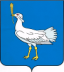 РОССИЙСКАЯ ФЕДЕРАЦИЯМУНИЦИПАЛЬНЫЙ  РАЙОНБОЛЬШЕГЛУШИЦКИЙСАМАРСКОЙ  ОБЛАСТИАДМИНИСТРАЦИЯСЕЛЬСКОГО  ПОСЕЛЕНИЯБОЛЬШАЯ ДЕРГУНОВКА______________________________ПОСТАНОВЛЕНИЕот  14 октября 2020 г. № 53О возмещении вреда, причиняемого тяжеловесными транспортными средствами, при движении по автомобильным дорогам общего пользования местного значения сельского поселения Большая Дергуновка муниципального района Большеглушицкий Самарской областиВ соответствии с Федеральным законом от 06.10.2003 N 131-ФЗ "Об общих принципах организации местного самоуправления в Российской Федерации", пунктом 7 части 1 статьи 13 Федерального закона от 08.11.2007 N 257-ФЗ "Об автомобильных дорогах и о дорожной деятельности в Российской Федерации и о внесении изменений в отдельные законодательные акты Российской Федерации", постановлением Правительства Российской Федерации от 31.01.2020 N 67 "Об утверждении Правил возмещения вреда, причиняемого тяжеловесными транспортными средствами, об изменении и признании утратившими силу некоторых актов Правительства Российской Федерации", руководствуясь Уставом сельского поселения Большая Дергуновка муниципального района Большеглушицкий Самарской области, администрация сельского поселения Большая Дергуновка муниципального района Большеглушицкий Самарской областиПОСТАНОВЛЯЕТ:1. Определить размер вреда, причиняемого тяжеловесными транспортными средствами, при движении таких транспортных средств по автомобильным дорогам общего пользования местного значения сельского поселения Большая Дергуновка муниципального района Большеглушицкий Самарской области в соответствии с показателями согласно приложению.2. Исчисление, начисление и взимание платы в счет возмещения вреда производится Администрацией сельского поселения Большая Дергуновка муниципального района Большеглушицкий Самарской области при оформлении специального разрешения на движение по автомобильным дорогам общего пользования местного значения сельского поселения Большая Дергуновка муниципального района Большеглушицкий Самарской области тяжеловесных транспортных средств.2.1. Исчисление размера платы в счет возмещения вреда при оформлении специального разрешения на движение по автомобильным дорогам общего пользования местного значения сельского поселения Большая Дергуновка муниципального района Большеглушицкий Самарской области, осуществляющих перевозки тяжеловесных грузов, производится на основании постановления Правительства Российской Федерации от 31.01.2020 N 67 "Об утверждении Правил возмещения вреда, причиняемого тяжеловесными транспортными средствами, об изменении и признании утратившими силу некоторых актов Правительства Российской Федерации".2.2. Условия внесения платы в счет возмещения вреда при оформлении специального разрешения на движение по автомобильным дорогам общего пользования местного значения сельского поселения Большая Дергуновка муниципального района Большеглушицкий Самарской области транспортных средств, осуществляющих перевозки тяжеловесных грузов, предусмотрены постановлением Администрации сельского поселения Большая Дергуновка муниципального района Большеглушицкий Самарской области от 25.11.2016 г. №  46 «Об утверждении Административного регламента предоставления администрацией сельского поселения Большая Дергуновка муниципального района Большеглушицкий Самарской области муниципальной услуги «Выдача специального разрешения на движение по автомобильным дорогам транспортного средства, осуществляющего перевозки тяжеловесных и (или) крупногабаритных грузов»».2.3. Внесение платы в счет возмещения вреда при оформлении специального разрешения на движение по автомобильным дорогам общего пользования местного значения сельского поселения Большая Дергуновка муниципального района Большеглушицкий Самарской области транспортных средств, осуществляющих перевозки тяжеловесных грузов производится до подачи заявления в порядке, установленном постановлением Администрации сельского поселения Большая Дергуновка муниципального района Большеглушицкий Самарской областиот 25.11.2016 г. №  46 «Об утверждении Административного регламента предоставления администрацией сельского поселения Большая Дергуновка муниципального района Большеглушицкий Самарской области муниципальной услуги «Выдача специального разрешения на движение по автомобильным дорогам транспортного средства, осуществляющего перевозки тяжеловесных и (или) крупногабаритных грузов»».3. Средства в качестве платежей в счет возмещения вреда подлежат зачислению в доход бюджета сельского поселения Большая Дергуновка муниципального района Большеглушицкий Самарской области.4. Опубликовать настоящее постановление в газете «Большедергуновские Вести»» и разместить на сайте сельского поселения Большая Дергуновка муниципального района Большеглушицкий Самарской области в сети «Интернет».5. Настоящее постановление вступает в силу после его официального опубликования.Глава сельского поселения Большая Дергуновка муниципального района Большеглушицкий Самарской области                                                                                В.И. ДыхноПриложение к постановлению администрации сельского поселения Большая Дергуновка муниципального района Большеглушицкий Самарской области «О возмещении вреда, причиняемого тяжеловесными транспортными средствами, при движении по автомобильным дорогам общего пользования местного значения сельского поселения Большая Дергуновка муниципального района Большеглушицкий Самарской области»от 14 октября 2020 г. № 53Показателиразмера вреда, причиняемого тяжеловесными транспортными средствами, при движении таких транспортных средств по автомобильным дорогам общего пользования местного значения сельского поселения Большая Дергуновка муниципального района Большеглушицкий Самарской областиРазмер вреда, причиняемого тяжеловесными транспортными средствами, при движении таких транспортных средств по автомобильным дорогам общего пользования местногозначения сельского поселения Большая Дергуновка муниципального района Большеглушицкий Самарской области, рассчитанным под осевую нагрузку 10 тонн/ось, от превышения допустимых нагрузок на каждую ось транспортного средстваПримечание: Рассчитывается по формулам, приведенным в методике расчета размера вреда, причиняемого тяжеловесными транспортными средствами, предусмотренной приложением к Правилам возмещения вреда, причиняемого тяжеловесными транспортными средствами, утвержденным постановлением Правительства Российской Федерации от 31.01.2020 N 67.Размер вреда, причиняемого тяжеловесными транспортными средствами, при движении таких транспортных средств по автомобильным дорогам общего пользования местногозначения сельского поселения Большая Дергуновка муниципального района Большеглушицкий Самарской области, рассчитанным под осевую нагрузку 11,5 тонн/ось, от превышения допустимых нагрузок на каждую ось транспортного средстваПримечания: Рассчитывается по формулам, приведенным в методике расчета размера вреда, причиняемого тяжеловесными транспортными средствами, предусмотренной приложением к Правилам возмещения вреда, причиняемого тяжеловесными транспортными средствами, утвержденным постановлением Правительства Российской Федерации от 31.01.2020 N 67.Размер вреда, причиняемого тяжеловесными транспортными средствами, при движении таких транспортных средств по автомобильным дорогам общего пользования местного значения сельского поселения Большая Дергуновка муниципального района Большеглушицкий Самарской области  от превышения допустимой для автомобильной дороги массы транспортного средстваПримечание: Рассчитывается по формулам, приведенным в методике расчета размера вреда, причиняемого тяжеловесными транспортными средствами, предусмотренной приложением к Правилам возмещения вреда, причиняемого тяжеловесными транспортными средствами, утвержденным постановлением Правительства Российской Федерации от 31.01.2020 N 67.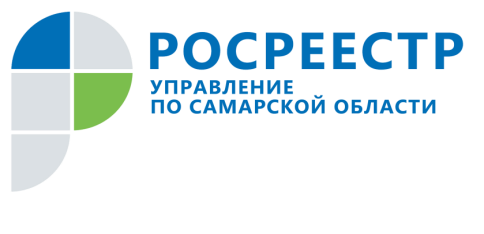 ПРЕСС-РЕЛИЗ16 октября 2020Оформите свои земельные участки и уточните их границыЕсли этого не сделать, земля может быть воспринята как свободная (поскольку информация о ней не содержится в Едином государственном реестре недвижимости) и может попасть под застройку. В Едином государственном реестре недвижимости на сегодня содержится информация о почти 650 тысячах земельных участков, не имеющих точного описания границ, которые находятся на территории Самарской области. В целом по России таких участков насчитывается 24 миллиона. Неоформленные земельные участки без границ всегда будут в зоне риска. В связи с этим Управление Росреестра по Самарской области призывает правообладателей уточнить границы ранее учтённых земельных участков и в случае необходимости зарегистрировать права на них в связи со вступившим в силу федеральным законом «Об особенностях регулирования отдельных отношений в целях модернизации и расширения магистральной инфраструктуры и о внесении изменений в отдельные законодательные акты Российской Федерации».Закон предусматривает возможность выдачи разрешения на строительство объектов федерального, регионального или местного значения, относящихся к инженерной или транспортной инфраструктуре, без оформления прав на земельные участки при условии, что такие участки находятся в государственной или муниципальной собственности и не обременены правами третьих лиц.Есть земельные участки, которые еще не внесены в ЕГРН, – кадастровый номер у таких участков отсутствует. Права на такие земельные участки возникли до появления современной системы государственной регистрации прав на недвижимое имущество и кадастрового учёта.Правообладатели, чьи земельные участки не имеют точных сведений о местоположении границ в Едином государственном реестре недвижимости (ЕГРН) и права на которые не зарегистрированы (возникли до февраля 1998 года), могут столкнуться с тем, что на их участках может быть начато строительство объектов федерального, регионального или местного значения. В рамках реализации закона такие земли могут быть ошибочно восприняты как незанятые и свободные от чьих-либо прав.Для того чтобы избежать возможных сложностей, правообладателям необходимо: узнать о наличии границ на местности по кадастровому номеру участка на публичной кадастровой карте ведомства и при необходимости обеспечить уточнение границы земельных участков с привлечением кадастровых инженеров. _________________________________________________________________________________________Контакты для СМИ: Ольга Никитина, помощник руководителя Управления Росреестра 8 927 690 73 51, pr.samara@mail.ruБольшеглушицкий Самарской области Редактор: Жуваго В.С. Адрес газеты: 446190, с.Большая Дергуновка, ул.Советская, д.99, тел.64-5-75;эл. адрес: dergynovka@mail.ru Отпечатано в администрации сельского поселения Большая Дергуновка муниципального района Большеглушицкий Самарской области Соучредители – Администрация сельского поселения Большая Дергуновка муниципального района Большеглушицкий Самарской области, Собрание представителей сельского поселения Большая Дергуновка муниципального района Большеглушицкий Самарской области. Номер подписан в печать в 15.00 ч. 16.10.2020г. тираж 75 экземпляров   Приложение 1к постановлению главы  сельского поселения  Большая Дергуновка  муниципального района Большеглушицкий Самарской области «О создании учебно-консультационных пунктов по гражданской обороне  и чрезвычайным ситуациям на территории  сельского поселения  Большая Дергуновка  муниципального района Большеглушицкий Самарской области» № 50 от 01 октября 2020 годаПриложение 2к постановлению главы  сельского поселения  Большая Дергуновка  муниципального района Большеглушицкий Самарской области «О создании учебно-консультационных пунктов по гражданской обороне  и чрезвычайным ситуациям на территории  сельского поселения  Большая Дергуновка  муниципального района Большеглушицкий Самарской области» № 50 от 01 октября 2020 годаПриложение 3к постановлению главы  сельского поселения  Большая Дергуновка  муниципального района Большеглушицкий Самарской области «О создании учебно-консультационных пунктов по гражданской обороне  и чрезвычайным ситуациям на территории  сельского поселения  Большая Дергуновка  муниципального района Большеглушицкий Самарской области» № 50 от 01 октября 2020 года№Наименование мероприятийСрок исполненияОтветственный за исполнение1Разработать и утвердить программу обучения для неработающего населения сельского поселенияоктябрь Специалист администрации сельского поселения2Уточнить количество неработающих в   сельском поселении октябрь Ведущий специалист администрации сельского поселения3Разработать документы для УКПоктябрь Специалист администрации сельского поселения4Тематический план проведения занятий на годоктябрь Специалист администрации сельского поселения5Расписание занятий помесячноноябрьГлава администрации сельского поселения6Журнал учета посещения занятийв ходе обученияспециалист администрации сельского поселения7План-конспекты проведения занятийза месяцы обучения Специалист администрации сельского поселения8Отчетные документы по проведению тренировок и ученийдекабрь Специалист администрации сельского поселенияПриложение 4к постановлению главы  сельского поселения  Большая Дергуновка  муниципального района Большеглушицкий Самарской области «О создании учебно-консультационных пунктов по гражданской обороне  и чрезвычайным ситуациям на территории  сельского поселения  Большая Дергуновка  муниципального района Большеглушицкий Самарской области» № 50 от 01 октября 2020 годаОтчет об исполнении бюджета сельского поселения  Большая Дергуновка  муниципального района Большеглушицкий Самарской области за 9 месяцев  2020 годаОтчет об исполнении бюджета сельского поселения  Большая Дергуновка  муниципального района Большеглушицкий Самарской области за 9 месяцев  2020 годаОтчет об исполнении бюджета сельского поселения  Большая Дергуновка  муниципального района Большеглушицкий Самарской области за 9 месяцев  2020 годаОтчет об исполнении бюджета сельского поселения  Большая Дергуновка  муниципального района Большеглушицкий Самарской области за 9 месяцев  2020 годаОтчет об исполнении бюджета сельского поселения  Большая Дергуновка  муниципального района Большеглушицкий Самарской области за 9 месяцев  2020 годаОтчет об исполнении бюджета сельского поселения  Большая Дергуновка  муниципального района Большеглушицкий Самарской области за 9 месяцев  2020 годаОтчет об исполнении бюджета сельского поселения  Большая Дергуновка  муниципального района Большеглушицкий Самарской области за 9 месяцев  2020 годаОтчет об исполнении бюджета сельского поселения  Большая Дергуновка  муниципального района Большеглушицкий Самарской области за 9 месяцев  2020 года1. Доходы  бюджета сельского поселения Большая Дергуновка муниципального района Большеглушицкий Самарской области 1. Доходы  бюджета сельского поселения Большая Дергуновка муниципального района Большеглушицкий Самарской области 1. Доходы  бюджета сельского поселения Большая Дергуновка муниципального района Большеглушицкий Самарской области 1. Доходы  бюджета сельского поселения Большая Дергуновка муниципального района Большеглушицкий Самарской области 1. Доходы  бюджета сельского поселения Большая Дергуновка муниципального района Большеглушицкий Самарской области 1. Доходы  бюджета сельского поселения Большая Дергуновка муниципального района Большеглушицкий Самарской области Годовые назначенияКодНаименование платежейГодовые назначенияФакт10010300000000000000НАЛОГИ НА ТОВАРЫ (РАБОТЫ, УСЛУГИ), РЕАЛИЗУЕМЫЕ НА ТЕРРИТОРИИ РОССИЙСКОЙ ФЕДЕРАЦИИ806,00592,6010010302000010000110Акцизы по подакцизным товарам (продукции), производимым на территории Российской Федерации806,00592,6010010302231010000110Доходы от уплаты акцизов на дизельное топливо, подлежащие распределению между бюджетами субъектов Российской Федерации и местными бюджетами с учетом установленных дифференцированных нормативов отчислений в местные бюджеты (по нормативам, установленным Федеральным законом о федеральном бюджете в целях формирования дорожных фондов субъектов Российской Федерации)344,40276,3010010302241010000110Доходы от уплаты акцизов на моторные масла для дизельных и (или) карбюраторных (инжекторных) двигателей, подлежащие распределению между бюджетами субъектов Российской Федерации и местными бюджетами с учетом установленных дифференцированных нормативов отчислений в местные бюджеты (по нормативам, установленным Федеральным законом о федеральном бюджете в целях формирования дорожных фондов субъектов Российской Федерации)2,401,9010010302251010000110Доходы от уплаты акцизов на автомобильный бензин, подлежащие распределению между бюджетами субъектов Российской Федерации и местными бюджетами с учетом установленных дифференцированных нормативов отчислений в местные бюджеты (по нормативам, установленным Федеральным законом о федеральном бюджете в целях формирования дорожных фондов субъектов Российской Федерации)459,20368,4010010302261010000110Доходы от уплаты акцизов на прямогонный бензин, подлежащие распределению между бюджетами субъектов Российской Федерации и местными бюджетами с учетом установленных дифференцированных нормативов отчислений в местные бюджеты (по нормативам, установленным Федеральным законом о федеральном бюджете в целях формирования дорожных фондов субъектов Российской Федерации)-54,0018210102000010000110Налог на доходы физических лиц200,00154,1018210102010010000110Налог на доходы физических лиц с доходов, источником которых является налоговый агент, за исключением доходов, в отношении которых исчисление и уплата налога осуществляются в соответствии со статьями 227, 227.1 и 228 Налогового кодекса Российской Федерации200,00154,0018210102010011000110Налог на доходы физических лиц с доходов, источником которых является налоговый агент, за исключением доходов, в отношении которых исчисление и уплата налога осуществляются в соответствии со статьями 227, 227.1 и 228 Налогового кодекса Российской Федерации0,1018210102030010000110Налог на доходы физических лиц с доходов, полученных физическими лицами в соответствии со статьей 228 Налогового кодекса Российской Федерации18210503000010000110НАЛОГИ НА СОВОКУПНЫЙ ДОХОД596,60447,5018210503010010000110Единый сельскохозяйственный налог596,60447,5018210600000000000000НАЛОГИ НА ИМУЩЕСТВО593,40150,1018210601030100000110Налог на имущество физических лиц, взимаемый по ставкам, применяемым к объектам налогообложения, расположенным в границах поселений160,0012,0018210606000000000000Земельный налог433,40138,1018210606033100000110Земельный налог с организаций, обладающих земельным участком, расположенным в границах сельских поселений89,5067,2018210606043100000110Земельный налог с физических лиц, обладающих земельным участком, расположенным в границах сельских поселений343,9070,9022820000000000000000БЕЗВОЗМЕЗДНЫЕ ПОСТУПЛЕНИЯ4 241,202 169,7022820200000000000000Безвозмездные поступления от других бюджетов бюджетной системы Российской Федерации4 159,202 111,7022820216001100000150Дотации бюджетам поселений на выравнивание бюджетной обеспеченности2 069,301 448,6022820229999100000150Прочие субсидии бюджетам поселений1 405,6022820235118100000150Субвенции бюджетам поселений на осуществление первичного воинского учета на территориях, где отсутствуют военные комиссариаты84,8063,6022820240014100000150Межбюджетные трансферты, передаваемые бюджетам поселений из бюджетов муниципальных районов на осуществление части полномочий по решению вопросов местного значения в соответствии с заключенными соглашениями599,50599,5022820705030100000150Прочие безвозмездные поступления в бюджеты сельских поселений82,0058,0022811100000000000000ДОХОДЫ ОТ ИСПОЛЬЗОВАНИЯ ИМУЩЕСТВА, НАХОДЯЩЕГОСЯ В ГОСУДАРСТВЕННОЙ И МУНИЦИПАЛЬНОЙ СОБСТВЕННОСТИ35,6026,7022811105035100000120Доходы от сдачи в аренду имущества, находящегося в оперативном управлении органов управления поселений и созданных ими учреждений (за исключением имущества муниципальных бюджетных и автономных учреждений)35,6026,70Итого:6 472,80  3 540,70  2. Ведомственная структура расходов местного бюджета сельского поселения Большая Дергуновка    муниципального района Большеглушицкий Самарской области на 2020 год2. Ведомственная структура расходов местного бюджета сельского поселения Большая Дергуновка    муниципального района Большеглушицкий Самарской области на 2020 год2. Ведомственная структура расходов местного бюджета сельского поселения Большая Дергуновка    муниципального района Большеглушицкий Самарской области на 2020 год2. Ведомственная структура расходов местного бюджета сельского поселения Большая Дергуновка    муниципального района Большеглушицкий Самарской области на 2020 год2. Ведомственная структура расходов местного бюджета сельского поселения Большая Дергуновка    муниципального района Большеглушицкий Самарской области на 2020 год2. Ведомственная структура расходов местного бюджета сельского поселения Большая Дергуновка    муниципального района Большеглушицкий Самарской области на 2020 годКод главного распорядителя бюджетных средствНаименование главного распорядителя средств местного бюджета, раздела, подраздела,целевой статьи, погруппы видов расходовНаименование главного распорядителя средств местного бюджета, раздела, подраздела,целевой статьи, погруппы видов расходовРзПРЦСРВРСумма тыс.рублейСумма тыс.рублейСумма тыс.рублейСумма тыс.рублейКод главного распорядителя бюджетных средствНаименование главного распорядителя средств местного бюджета, раздела, подраздела,целевой статьи, погруппы видов расходовНаименование главного распорядителя средств местного бюджета, раздела, подраздела,целевой статьи, погруппы видов расходовРзПРЦСРВРУтвержденов том числе за счет безвозмездных поступленийИсполненов том числе за счет безвозмездных поступлений228Муниципальное учреждение Администрация сельского поселения Большая Дергуновка  муниципального района Большеглушицкий Самарской областиМуниципальное учреждение Администрация сельского поселения Большая Дергуновка  муниципального района Большеглушицкий Самарской области6 984,01 490,43 017,863,1228Общегосударственные вопросыОбщегосударственные вопросы1 942,30,01 710,50,0228Функционирование высшего должностного лица субъекта Российской Федерации и муниципального образованияФункционирование высшего должностного лица субъекта Российской Федерации и муниципального образования0102753,10,0648,00,0228Непрограммные направления расходов местного бюджета Непрограммные направления расходов местного бюджета 010290 0 00 00000753,10,0648,00,0228Непрограммные направления расходов местного бюджета в области общегосударственных вопросов, национальной обороны, национальной безопасности и правоохранительной деятельности, а также в сфере средств массовой информацииНепрограммные направления расходов местного бюджета в области общегосударственных вопросов, национальной обороны, национальной безопасности и правоохранительной деятельности, а также в сфере средств массовой информации010290 1 00 00000753,10,0648,00,0228Расходы на выплаты персоналу государственных ( муниципальных) органовРасходы на выплаты персоналу государственных ( муниципальных) органов010290 1 00 00000120753,10,0648,00,0228Функционирование Правительства Российской Федерации, высших исполнительных органов государственной власти субъектов Российской Федерации, местных администрацийФункционирование Правительства Российской Федерации, высших исполнительных органов государственной власти субъектов Российской Федерации, местных администраций0104839,70,0794,40,0228Непрограммные направления расходов местного бюджета Непрограммные направления расходов местного бюджета 010490 0 00 00000839,70,0794,40,0228Непрограммные направления расходов местного бюджета в области общегосударственных вопросов, национальной обороны, национальной безопасности и правоохранительной деятельности, а также в сфере средств массовой информацииНепрограммные направления расходов местного бюджета в области общегосударственных вопросов, национальной обороны, национальной безопасности и правоохранительной деятельности, а также в сфере средств массовой информации010490 1 00 00000839,70,0794,40,0228Расходы на выплаты персоналу государственных ( муниципальных) органовРасходы на выплаты персоналу государственных ( муниципальных) органов010490 1 00 00000120786,70,0765,30,0228Иные закупки товаров, работ и услуг для обеспечения государственных (муниципальных нужд)Иные закупки товаров, работ и услуг для обеспечения государственных (муниципальных нужд)010490 1 00 0000024052,00,029,10,0228Иные межбюджетные трансфертыИные межбюджетные трансферты010490 1 00 000005401,00,00,00,0228Обеспечение проведения выборов и референдумовОбеспечение проведения выборов и референдумов0 10 7112,50,0112,50,0228Непрограммные направления расходов местного бюджета Непрограммные направления расходов местного бюджета 0 10 790 0 0000112,50,0112,50,0228Непрограммные направления расходов местного бюджета в области общегосударственных вопросов, национальной обороны, национальной безопасности и правоохранительной деятельности, а также в сфере средств массовой информацииНепрограммные направления расходов местного бюджета в области общегосударственных вопросов, национальной обороны, национальной безопасности и правоохранительной деятельности, а также в сфере средств массовой информации0 10 790 1 0000112,50,0112,50,0228Специальные расходыСпециальные расходы0 10 790 1 0000880112,50,0112,50,0228Резервные фондыРезервные фонды0 11 11,00,00,00,0228Непрограммные направления расходов местного бюджета Непрограммные направления расходов местного бюджета 0 11 190 0 00 000001,00,00,00,0228Непрограммные направления расходов местного бюджета в области общегосударственных вопросов, национальной обороны, национальной безопасности и правоохранительной деятельности, а также в сфере средств массовой информацииНепрограммные направления расходов местного бюджета в области общегосударственных вопросов, национальной обороны, национальной безопасности и правоохранительной деятельности, а также в сфере средств массовой информации0 11 190 1 00 000001,00,00,00,0228Резервные средстваРезервные средства0 11 190 1 00 000008701,00,00,00,0228Другие общегосударственные вопросыДругие общегосударственные вопросы0 11 3236,00,0155,60,0228Муниципальная программа "Повышение эффективности использования муниципального имущества сельского поселения Большая Дергуновка муниципального района Большеглушицкий Самарской области" на 2017-2022 годыМуниципальная программа "Повышение эффективности использования муниципального имущества сельского поселения Большая Дергуновка муниципального района Большеглушицкий Самарской области" на 2017-2022 годы0 11 343 0 00 00000236,00,0155,60,0228Иные закупки товаров, работ и услуг для обеспечения государственных (муниципальных нужд)Иные закупки товаров, работ и услуг для обеспечения государственных (муниципальных нужд)011 343 0 00 00000240228,20,0150,40,0228Уплата налогов, сборов и иных платежейУплата налогов, сборов и иных платежей0 11 343 0 00 000008507,80,05,20,0228Национальная оборонаНациональная оборона0 20 084,884,863,163,1228Мобилизационная и вневойсковая подготовкаМобилизационная и вневойсковая подготовка0 20 384,884,863,163,1228Непрограммные направления расходов местного бюджета Непрограммные направления расходов местного бюджета 0 20 390 0 00 0000084,884,863,163,1228Непрограммные направления расходов местного бюджета в области общегосударственных вопросов, национальной обороны, национальной безопасности и правоохранительной деятельности, а также в сфере средств массовой информацииНепрограммные направления расходов местного бюджета в области общегосударственных вопросов, национальной обороны, национальной безопасности и правоохранительной деятельности, а также в сфере средств массовой информации0 20 390 1 00 0000084,884,863,163,1228Расходы на выплаты персоналу государственных ( муниципальных) органовРасходы на выплаты персоналу государственных ( муниципальных) органов0 20 390 1 00 0000012084,884,863,163,1228Национальная безопасность и правоохранительная деятельностьНациональная безопасность и правоохранительная деятельность0 30 025,00,07,80,0228Обеспечение пожарной безопасностиОбеспечение пожарной безопасности0 31 025,00,07,80,0228Муниципальная программа "Обеспечение пожарной безопасности на территории сельского поселения Большая Дергуновка муниципального района Большеглушицкий Самарской области" на 2017-2022 годыМуниципальная программа "Обеспечение пожарной безопасности на территории сельского поселения Большая Дергуновка муниципального района Большеглушицкий Самарской области" на 2017-2022 годы0 31 045 0 00  0000025,00,07,80,0228Иные закупки товаров, работ и услуг для обеспечения государственных (муниципальных нужд)Иные закупки товаров, работ и услуг для обеспечения государственных (муниципальных нужд)0 31 045 0 00  0000024025,00,07,80,0228Национальная экономикаНациональная экономика040 03 279,71 405,6209,30,0228Дорожное хозяйство (дорожные фонды)Дорожное хозяйство (дорожные фонды)0 40 91 405,50,0209,30,0228Муниципальная программа  "Благоустройство сельского поселения Большая Дергуновка муниципального района Большеглушицкий Самарской области" на 2017-2022 годыМуниципальная программа  "Благоустройство сельского поселения Большая Дергуновка муниципального района Большеглушицкий Самарской области" на 2017-2022 годы0 40 948 0 00 000001 405,50,0209,30,0228Подпрограмма "Ремонт и содержание улично-дорожной сети"Подпрограмма "Ремонт и содержание улично-дорожной сети"0 40 948 2 00 000001 405,50,0209,30,0228Иные закупки товаров, работ и услуг для обеспечения государственных (муниципальных нужд) в т.ч.Иные закупки товаров, работ и услуг для обеспечения государственных (муниципальных нужд) в т.ч.0 40 948 2 00 000002401 405,50,0209,30,0228Другие вопросы в области национальной экономикиДругие вопросы в области национальной экономики0 41 21 874,21 405,60,00,0228Непрограммные направления расходов местного бюджета Непрограммные направления расходов местного бюджета 0 41 290 0 00 000001 874,21 405,60,00,0228Непрограммные направления расходов местного бюджета в области национальной экономикиНепрограммные направления расходов местного бюджета в области национальной экономики0 41 290 4 00 000001 874,21 405,60,00,0228Иные закупки товаров, работ и услуг для обеспечения государственных (муниципальных нужд) в т.ч.Иные закупки товаров, работ и услуг для обеспечения государственных (муниципальных нужд) в т.ч.0 41 290 4 00 000002401 874,21 405,60,00,0228Подготовка изменений в правила землепользования и застройки сельских поселений (областной бюджет)Подготовка изменений в правила землепользования и застройки сельских поселений (областной бюджет)0 41 290 4 00 000002401 405,61 405,60,00,0228Подготовка изменений в правила землепользования и застройки сельских поселений (местный бюджет)Подготовка изменений в правила землепользования и застройки сельских поселений (местный бюджет)0 41 290 4 00 00000240468,60,00,00,0228Жилищно-коммунальное хозяйствоЖилищно-коммунальное хозяйство0 50 0449,10,0260,90,0228Коммунальное хозяйствоКоммунальное хозяйство0 50 250,00,00,00,0228Муниципальная программа  "Комплексное развитие системы жилищно-коммунального хозяйства сельского поселения Большая Дергуновка муниципального района Большеглушицкий Самарской области" на 2017-2022 годы   Муниципальная программа  "Комплексное развитие системы жилищно-коммунального хозяйства сельского поселения Большая Дергуновка муниципального района Большеглушицкий Самарской области" на 2017-2022 годы   0 50 247 0 00 0000050,00,00,00,0228Иные закупки товаров, работ и услуг для обеспечения государственных (муниципальных нужд)Иные закупки товаров, работ и услуг для обеспечения государственных (муниципальных нужд)0 50 247 0 00 0000024050,00,00,00,0228БлагоустройствоБлагоустройство0 50 3399,10,0260,90,0228Муниципальная программа  "Благоустройство сельского поселения Большая Дергуновка муниципального района Большеглушицкий Самарской области" на 2017-2022 годыМуниципальная программа  "Благоустройство сельского поселения Большая Дергуновка муниципального района Большеглушицкий Самарской области" на 2017-2022 годы0 50 348 0 00 00000399,10,0260,90,0228Подпрограмма "Уличное освещение"Подпрограмма "Уличное освещение"0 50 348 1 00 00000150,00,0103,30,0228Иные закупки товаров, работ и услуг для обеспечения государственных (муниципальных нужд)Иные закупки товаров, работ и услуг для обеспечения государственных (муниципальных нужд)0 50 348 1 00 00000240150,00,0103,30,0228Подпрограмма "Прочие мероприятия по благоустройству"Подпрограмма "Прочие мероприятия по благоустройству"0 50 348 4 00 00000249,10,0157,60,0228Иные закупки товаров, работ и услуг для обеспечения государственных (муниципальных нужд)Иные закупки товаров, работ и услуг для обеспечения государственных (муниципальных нужд)0 50 348 4 00 00000240249,00,0157,60,0228Иные межбюджетные трансфертыИные межбюджетные трансферты0 50 348 4 00 000005400,10,00,00,0228Культура, кинематографияКультура, кинематография08001 203,10,0766,20,0228КультураКультура0 80 11 128,00,0723,60,0228Муниципальная программа  "Развитие социо-культурной деятельности в сельском поселении Большая Дергуновка муниципального района Большеглушицкий Самарской области" на 2017-2022 годыМуниципальная программа  "Развитие социо-культурной деятельности в сельском поселении Большая Дергуновка муниципального района Большеглушицкий Самарской области" на 2017-2022 годы0 80 149 0 00 000001 128,00,0723,60,0228Подпрограмма "Иные межбюджетные трансферты"Подпрограмма "Иные межбюджетные трансферты"0 80 149 2 00 000001 128,00,0723,60,0228Иные межбюджетные трансфертыИные межбюджетные трансферты0 80 149 2 00 000005401 128,00,0723,60,0228Другие вопросы в области культуры, кинематографииДругие вопросы в области культуры, кинематографии0 80 475,10,042,60,0228Муниципальная программа  "Развитие социо-культурной деятельности в сельском поселении Большая Дергуновка муниципального района Большеглушицкий Самарской области" на 2017-2022 годыМуниципальная программа  "Развитие социо-культурной деятельности в сельском поселении Большая Дергуновка муниципального района Большеглушицкий Самарской области" на 2017-2022 годы0 80 449 0 00 0000075,10,042,60,0228Подпрограмма "Иные межбюджетные трансферты"Подпрограмма "Иные межбюджетные трансферты"0 80 449 2 00 0000075,10,042,60,0228Иные межбюджетные трансфертыИные межбюджетные трансферты0 80 449 2 00 0000054075,10,042,60,06 984,01 490,43 017,863,13. Распределение бюджетных ассигнований по целевым статьям (муниципальным программам  и непрограммным направлениям деятельности), группам и подгруппам видов расходов классификации расходов местного бюджета сельского поселения Большая Дергуновка муниципального района Большеглушицкий Самарской области на 2020 год3. Распределение бюджетных ассигнований по целевым статьям (муниципальным программам  и непрограммным направлениям деятельности), группам и подгруппам видов расходов классификации расходов местного бюджета сельского поселения Большая Дергуновка муниципального района Большеглушицкий Самарской области на 2020 год3. Распределение бюджетных ассигнований по целевым статьям (муниципальным программам  и непрограммным направлениям деятельности), группам и подгруппам видов расходов классификации расходов местного бюджета сельского поселения Большая Дергуновка муниципального района Большеглушицкий Самарской области на 2020 год3. Распределение бюджетных ассигнований по целевым статьям (муниципальным программам  и непрограммным направлениям деятельности), группам и подгруппам видов расходов классификации расходов местного бюджета сельского поселения Большая Дергуновка муниципального района Большеглушицкий Самарской области на 2020 год3. Распределение бюджетных ассигнований по целевым статьям (муниципальным программам  и непрограммным направлениям деятельности), группам и подгруппам видов расходов классификации расходов местного бюджета сельского поселения Большая Дергуновка муниципального района Большеглушицкий Самарской области на 2020 год3. Распределение бюджетных ассигнований по целевым статьям (муниципальным программам  и непрограммным направлениям деятельности), группам и подгруппам видов расходов классификации расходов местного бюджета сельского поселения Большая Дергуновка муниципального района Большеглушицкий Самарской области на 2020 год3. Распределение бюджетных ассигнований по целевым статьям (муниципальным программам  и непрограммным направлениям деятельности), группам и подгруппам видов расходов классификации расходов местного бюджета сельского поселения Большая Дергуновка муниципального района Большеглушицкий Самарской области на 2020 годНаименование Наименование Наименование Наименование ЦСРВРСумма тыс.рублейСумма тыс.рублейСумма тыс.рублейСумма тыс.рублейНаименование Наименование Наименование Наименование ЦСРВРУтвержденов том числе за счет безвозмездных поступленийИсполненов том числе за счет безвозмездных поступленийМуниципальная программа "Повышение эффективности использования муниципального имущества сельского поселения Большая Дергуновка муниципального района Большеглушицкий Самарской области" на 2017-2022 годыМуниципальная программа "Повышение эффективности использования муниципального имущества сельского поселения Большая Дергуновка муниципального района Большеглушицкий Самарской области" на 2017-2022 годыМуниципальная программа "Повышение эффективности использования муниципального имущества сельского поселения Большая Дергуновка муниципального района Большеглушицкий Самарской области" на 2017-2022 годыМуниципальная программа "Повышение эффективности использования муниципального имущества сельского поселения Большая Дергуновка муниципального района Большеглушицкий Самарской области" на 2017-2022 годы43 0 00 00000236,00,0155,60,0Иные закупки товаров, работ и услуг для обеспечения государственных (муниципальных нужд)Иные закупки товаров, работ и услуг для обеспечения государственных (муниципальных нужд)Иные закупки товаров, работ и услуг для обеспечения государственных (муниципальных нужд)Иные закупки товаров, работ и услуг для обеспечения государственных (муниципальных нужд)43 0 00 00000240228,20,0150,40,0Уплата налогов, сборов и иных платежейУплата налогов, сборов и иных платежейУплата налогов, сборов и иных платежейУплата налогов, сборов и иных платежей43 0 00 000008507,80,05,20,0Муниципальная программа "Обеспечение пожарной безопасности на территории сельского поселения Большая Дергуновка муниципального района Большеглушицкий Самарской области" на 2017-2022 годыМуниципальная программа "Обеспечение пожарной безопасности на территории сельского поселения Большая Дергуновка муниципального района Большеглушицкий Самарской области" на 2017-2022 годыМуниципальная программа "Обеспечение пожарной безопасности на территории сельского поселения Большая Дергуновка муниципального района Большеглушицкий Самарской области" на 2017-2022 годыМуниципальная программа "Обеспечение пожарной безопасности на территории сельского поселения Большая Дергуновка муниципального района Большеглушицкий Самарской области" на 2017-2022 годы45 0 00 00000025,00,07,80,0Иные закупки товаров, работ и услуг для обеспечения государственных (муниципальных нужд)Иные закупки товаров, работ и услуг для обеспечения государственных (муниципальных нужд)Иные закупки товаров, работ и услуг для обеспечения государственных (муниципальных нужд)Иные закупки товаров, работ и услуг для обеспечения государственных (муниципальных нужд)45 0 00 0000024025,00,07,80,0Муниципальная программа  "Комплексное развитие системы жилищно-коммунального хозяйства сельского поселения Большая Дергуновка муниципального района Большеглушицкий Самарской области" на 2017-2022 годыМуниципальная программа  "Комплексное развитие системы жилищно-коммунального хозяйства сельского поселения Большая Дергуновка муниципального района Большеглушицкий Самарской области" на 2017-2022 годыМуниципальная программа  "Комплексное развитие системы жилищно-коммунального хозяйства сельского поселения Большая Дергуновка муниципального района Большеглушицкий Самарской области" на 2017-2022 годыМуниципальная программа  "Комплексное развитие системы жилищно-коммунального хозяйства сельского поселения Большая Дергуновка муниципального района Большеглушицкий Самарской области" на 2017-2022 годы47 0 00 0000050,00,00,00,0Иные закупки товаров, работ и услуг для обеспечения государственных (муниципальных нужд)Иные закупки товаров, работ и услуг для обеспечения государственных (муниципальных нужд)Иные закупки товаров, работ и услуг для обеспечения государственных (муниципальных нужд)Иные закупки товаров, работ и услуг для обеспечения государственных (муниципальных нужд)47 0 00 0000024050,00,00,00,0Муниципальная программа  "Благоустройство  сельского поселения Большая Дергуновка муниципального района Большеглушицкий Самарской области" на 2017-2022 годыМуниципальная программа  "Благоустройство  сельского поселения Большая Дергуновка муниципального района Большеглушицкий Самарской области" на 2017-2022 годыМуниципальная программа  "Благоустройство  сельского поселения Большая Дергуновка муниципального района Большеглушицкий Самарской области" на 2017-2022 годыМуниципальная программа  "Благоустройство  сельского поселения Большая Дергуновка муниципального района Большеглушицкий Самарской области" на 2017-2022 годы48 0 00 000001 804,60,0470,20,0Подпрограмма "Уличное освещение"Подпрограмма "Уличное освещение"Подпрограмма "Уличное освещение"Подпрограмма "Уличное освещение"48 1 00 00000150,00,0103,30,0Иные закупки товаров, работ и услуг для обеспечения государственных (муниципальных нужд)Иные закупки товаров, работ и услуг для обеспечения государственных (муниципальных нужд)Иные закупки товаров, работ и услуг для обеспечения государственных (муниципальных нужд)Иные закупки товаров, работ и услуг для обеспечения государственных (муниципальных нужд)48 1 00 00000240150,00,0103,30,0Подпрограмма "Ремонт и содержание улично-дорожной сети"Подпрограмма "Ремонт и содержание улично-дорожной сети"Подпрограмма "Ремонт и содержание улично-дорожной сети"Подпрограмма "Ремонт и содержание улично-дорожной сети"48 2 00 000001 405,50,0209,30,0Иные закупки товаров, работ и услуг для обеспечения государственных (муниципальных нужд) в т.ч.Иные закупки товаров, работ и услуг для обеспечения государственных (муниципальных нужд) в т.ч.Иные закупки товаров, работ и услуг для обеспечения государственных (муниципальных нужд) в т.ч.Иные закупки товаров, работ и услуг для обеспечения государственных (муниципальных нужд) в т.ч.48 2 00 000002401 405,50,0209,30,0Подпрограмма "Прочие мероприятия по благоустройству"Подпрограмма "Прочие мероприятия по благоустройству"Подпрограмма "Прочие мероприятия по благоустройству"Подпрограмма "Прочие мероприятия по благоустройству"48 4 00 00000249,10,0157,60,0Иные закупки товаров, работ и услуг для обеспечения государственных (муниципальных нужд)Иные закупки товаров, работ и услуг для обеспечения государственных (муниципальных нужд)Иные закупки товаров, работ и услуг для обеспечения государственных (муниципальных нужд)Иные закупки товаров, работ и услуг для обеспечения государственных (муниципальных нужд)48 4 00 00000240249,00,0157,60,0Иные межбюджетные трансфертыИные межбюджетные трансфертыИные межбюджетные трансфертыИные межбюджетные трансферты48 4 00 000005400,10,00,00,0Муниципальная программа  "Развитие социо-культурной деятельности в сельском поселении Большая Дергуновка муниципального района Большеглушицкий Самарской области" на 2017-2022 годыМуниципальная программа  "Развитие социо-культурной деятельности в сельском поселении Большая Дергуновка муниципального района Большеглушицкий Самарской области" на 2017-2022 годыМуниципальная программа  "Развитие социо-культурной деятельности в сельском поселении Большая Дергуновка муниципального района Большеглушицкий Самарской области" на 2017-2022 годыМуниципальная программа  "Развитие социо-культурной деятельности в сельском поселении Большая Дергуновка муниципального района Большеглушицкий Самарской области" на 2017-2022 годы49 0 00 000001 203,10,0766,20,0Подпрограмма "Иные межбюджетные трансферты"Подпрограмма "Иные межбюджетные трансферты"Подпрограмма "Иные межбюджетные трансферты"Подпрограмма "Иные межбюджетные трансферты"49 2 00 000001 203,10,0766,20,0Иные межбюджетные трансфертыИные межбюджетные трансфертыИные межбюджетные трансфертыИные межбюджетные трансферты49 2 00 000005401 203,10,0766,20,0Непрограммные направления расходов местного бюджета Непрограммные направления расходов местного бюджета Непрограммные направления расходов местного бюджета Непрограммные направления расходов местного бюджета 90 0 00 000003 665,31 490,81 618,063,1Непрограммные направления расходов местного бюджета в области общегосударственных вопросов, национальной обороны, национальной безопасности и правоохранительной деятельности, а также в сфере средств массовой информацииНепрограммные направления расходов местного бюджета в области общегосударственных вопросов, национальной обороны, национальной безопасности и правоохранительной деятельности, а также в сфере средств массовой информацииНепрограммные направления расходов местного бюджета в области общегосударственных вопросов, национальной обороны, национальной безопасности и правоохранительной деятельности, а также в сфере средств массовой информацииНепрограммные направления расходов местного бюджета в области общегосударственных вопросов, национальной обороны, национальной безопасности и правоохранительной деятельности, а также в сфере средств массовой информации90 1 00 000001 791,184,81 618,063,1Расходы на выплаты персоналу государственных  (муниципальных) органовРасходы на выплаты персоналу государственных  (муниципальных) органовРасходы на выплаты персоналу государственных  (муниципальных) органовРасходы на выплаты персоналу государственных  (муниципальных) органов90 1 00 000001201 624,684,81 476,463,1Иные закупки товаров, работ и услуг для обеспечения государственных (муниципальных нужд)Иные закупки товаров, работ и услуг для обеспечения государственных (муниципальных нужд)Иные закупки товаров, работ и услуг для обеспечения государственных (муниципальных нужд)Иные закупки товаров, работ и услуг для обеспечения государственных (муниципальных нужд)90 1 00 0000024052,00,029,10,0Иные межбюджетные трансфертыИные межбюджетные трансфертыИные межбюджетные трансфертыИные межбюджетные трансферты90 1 00 000005401,00,00,00,0Резервные средстваРезервные средстваРезервные средстваРезервные средства90 1 00 000008701,00,00,00,0Специальные расходыСпециальные расходыСпециальные расходыСпециальные расходы90 1 00 00000880112,50,0112,50,0Непрограммные направления расходов местного бюджета в области национальной экономикиНепрограммные направления расходов местного бюджета в области национальной экономикиНепрограммные направления расходов местного бюджета в области национальной экономикиНепрограммные направления расходов местного бюджета в области национальной экономики90 4 00 000001 874,21 406,00,00,0Иные закупки товаров, работ и услуг для обеспечения государственных (муниципальных нужд)Иные закупки товаров, работ и услуг для обеспечения государственных (муниципальных нужд)Иные закупки товаров, работ и услуг для обеспечения государственных (муниципальных нужд)Иные закупки товаров, работ и услуг для обеспечения государственных (муниципальных нужд)90 4 00 000002401 874,21 406,00,00,0Подготовка изменений в правила землепользования и застройки сельских поселений (областной бюджет)Подготовка изменений в правила землепользования и застройки сельских поселений (областной бюджет)Подготовка изменений в правила землепользования и застройки сельских поселений (областной бюджет)Подготовка изменений в правила землепользования и застройки сельских поселений (областной бюджет)90 4 00 000002401 405,61 405,60,00,0Подготовка изменений в правила землепользования и застройки сельских поселений (местный бюджет)Подготовка изменений в правила землепользования и застройки сельских поселений (местный бюджет)Подготовка изменений в правила землепользования и застройки сельских поселений (местный бюджет)Подготовка изменений в правила землепользования и застройки сельских поселений (местный бюджет)90 4 00 00000240468,60,00,00,0Итого:Итого:Итого:Итого:6 984,0 1 490,8 3 017,8 63,1 ;4. Источники внутреннего финансирования дефицита бюджета сельского поселения Большая Дергуновка муниципального района Большеглушицкий Самарской области на 2020 год4. Источники внутреннего финансирования дефицита бюджета сельского поселения Большая Дергуновка муниципального района Большеглушицкий Самарской области на 2020 годКод администратораКод бюджетной классификацииНаименование группы, подгруппы, статьи и вида источника финансирования дефицита местного бюджета, кода классификации операций сектора государственного управления, относящихся к источникам финансирования дефицита местного бюджетаУтверждено (тыс.руб.)Исполнено (тыс.руб.)22801 00 00 00 00 0000 000Источники внутреннего финансирования дефицита бюджета0022801 03 00 00 00 0000 000Бюджетные кредиты от других бюджетов бюджетной системы Российской Федерации 0022801 03 01 00 00 0000 000Бюджетные кредиты от других бюджетов бюджетной системы Российской Федерации в валюте Российской Федерации0022801 03 01 00 00 0000 700Получение бюджетных кредитов от других бюджетов бюджетной системы Российской Федерации в валюте Российской Федерации0022801 03 01 00 10 0000 710Получение кредитов от других бюджетов бюджетной системы Российской Федерации бюджетами сельских поселений в валюте Российской Федерации0022801 03 01 00 00 0000 800Погашение бюджетных кредитов, полученных от других бюджетов бюджетной системы Российской Федерации в валюте Российской Федерации0022801 03 01 00 10 0000 810Погашение бюджетами сельских поселений кредитов,  от других бюджетов бюджетной системы Российской Федерации в валюте Российской Федерации022801 05 00 00 00 0000 000Изменение остатков  средств на счетах по учету средств бюджета511,2-522,922801 05 00 00 00 0000 500Увеличение  остатков  средств бюджетов-6472,8-3540,722801 05 02 00 00 0000 500Увеличение прочих  остатков  средств бюджетов-6472,8-3540,722801 05 02 01 00 0000 510Увеличение прочих остатков денежных средств бюджетов -6472,8-3540,722801 05 02 01 10 0000 510Увеличение прочих остатков денежных средств бюджетов сельских поселений-6472,8-3540,722801 05 00 00 00 0000 600Уменьшение  остатков  средств бюджетов6984,03017,822801 05 02 00 00 0000 600Уменьшение прочих  остатков  средств бюджетов6984,03017,822801 05 02 01 00 0000 610Уменьшение прочих остатков денежных средств бюджетов 6984,03017,822801 05 02 01 10 0000 610Уменьшение прочих остатков денежных средств бюджетов сельских поселений6984,03017,8№п/п№п/пНаименование транспортных, спасательных средств и материальных ресурсовКоличествосредствНаименование организации, данные частного лица, выделяющих технику и средстваВремя(срок выделения)средств11Автомобиль CHEVROLET NIVA1Администрация сельского поселения Большая ДергуновкаВ течении 0,5 часа с момента поступления сигнала2ТракторМТЗ-80ТракторМТЗ-801Администрация сельского поселения Большая ДергуновкаВ течении 0,5 часа с момента поступления сигнала3ТракторМТЗ-82 экскаваторТракторМТЗ-82 экскаватор1МУП ПОЖКХ м.р. БольшеглушицкийВ течении 1 часа с момента поступления сигнала4ТракторК-701 с ножомТракторК-701 с ножом1ООО «ТТС-Агро»В течении 1 часа с момента поступления сигнала№Специальная техникаКол-воОрганизация, которая выделяетОтветственный123451Пожарная машина3ПСЧ-132ППС Самарской области;ДПК сельского поселенияЭ.А.Нечаев3Машина «Скорой помощи»1ГБУЗ СО Большеглушицкая ЦРБН.С. Юрицин4ТракторМТЗ-801Администрация сельского поселения Большая ДергуновкаВ.И. Дыхно5ТракторМТЗ-82 экскаватор1МУП ПОЖКХ м.р. БольшеглушицкийВ.Н. Игошев6ТракторК-701 с ножом1ООО «ТТС-Агро»В.П. Адонин№Специальная техникаКол-воОрганизация, которая выделяетОтветственный 123451Пожарная машина3ПСЧ-132ППС Самарской области;ДПК сельского поселенияЭ.А.Нечаев3Машина «Скорой помощи»1ГБУЗ СО Большеглушицкая ЦРБН.С. Юрицин4ТракторМТЗ-801Администрация сельского поселения Большая ДергуновкаВ.И. Дыхно5ТракторМТЗ-82 экскаватор1МУП ПОЖКХ м.р. БольшеглушицкийВ.Н. Игошев6ТракторК-701 с ножом1ООО «ТТС-Агро»В.П. Адонин№Специальная техникаКол-воОрганизация, которая выделяетОтветственный 123451Пожарная машина3ПСЧ-132ППС Самарской области;ДПК сельского поселенияЭ.А.Нечаев3Машина «Скорой помощи»1ГБУЗ СО Большеглушицкая ЦРБН.С. Юрицин4ТракторМТЗ-801Администрация сельского поселения Большая ДергуновкаВ.И. Дыхно5ТракторМТЗ-82 экскаватор1МУП ПОЖКХ м.р. БольшеглушицкийВ.Н. Игошев6ТракторК-701 с ножом1ООО «ТТС-Агро»В.П. Адонин№Специальная техникаКол-воОрганизация, которая выделяетОтветственный 123451ТракторК-701 с ножом1ООО «ТТС-Агро»В.П. Адонин№Специальная техникаКол-воОрганизация, которая выделяетОтветственный 123451ТракторМТЗ-801Администрация сельского поселения Большая ДергуновкаВ.И. Дыхно2ТракторМТЗ-82 экскаватор1МУП ПОЖКХ м.р. БольшеглушицкийВ.Н. Игошев3ТракторК-701 с ножом1ООО «ТТС-Агро»В.П. АдонинПревышение фактических нагрузок на ось транспортного средства над допустимыми (процентов)Размер вреда (рублей на 100 км)12свыше 2 до 31024от 3 (включительно) до 41038от 4 (включительно) до 51059от 5 (включительно) до 61084от 6 (включительно) до 71115от 7 (включительно) до 81151от 8 (включительно) до 91191от 9 (включительно) до 101237от 10 (включительно) до 111288от 11 (включительно) до 121344от 12 (включительно) до 131404от 13 (включительно) до 141469от 14 (включительно) до 151539от 15 (включительно) до 161614от 16 (включительно) до 171694от 17 (включительно) до 181778от 18 (включительно) до 191867от 19 (включительно) до 201961от 20 (включительно) до 212059от 21 (включительно) до 222162от 22 (включительно) до 232270от 23 (включительно) до 242382от 24 (включительно) до 252499от 25 (включительно) до 262620от 26 (включительно) до 272746от 27 (включительно) до 282876от 28 (включительно) до 293011от 29 (включительно) до 303150от 30 (включительно) до 313294от 31 (включительно) до 323443от 32 (включительно) до 333595от 33 (включительно) до 343753от 34 (включительно) до 353914от 35 (включительно) до 364081от 36 (включительно) до 374251от 37 (включительно) до 384426от 38 (включительно) до 394606от 39 (включительно) до 404789от 40 (включительно) до 414978от 41 (включительно) до 425170от 42 (включительно) до 435367от 43 (включительно) до 445569от 44 (включительно) до 455774от 45 (включительно) до 465984от 46 (включительно) до 476199от 47 (включительно) до 486417от 48 (включительно) до 496640от 49 (включительно) до 506868от 50 (включительно) до 517099от 51 (включительно) до 527335от 52 (включительно) до 537576от 53 (включительно) до 547820от 54 (включительно) до 558069от 55 (включительно) до 568322от 56 (включительно) до 578579от 57 (включительно) до 588841от 58 (включительно) до 599107от 59 (включительно) до 609377от 60 (включительно) и выше<*> по отдельному расчетуПревышение фактических нагрузок на ось транспортного средства над допустимыми (процентов)Размер вреда (рублей на 100 км)12свыше 2 до 3466от 3 (включительно) до 4470от 4 (включительно) до 5477от 5 (включительно) до 6485от 6 (включительно) до 7495от 7 (включительно) до 8506от 8 (включительно) до 9519от 9 (включительно) до 10534от 10 (включительно) до 11550от 11 (включительно) до 12568от 12 (включительно) до 13587от 13 (включительно) до 14608от 14 (включительно) до 15631от 15 (включительно) до 16655от 16 (включительно) до 17680от 17 (включительно) до 18707от 18 (включительно) до 19736от 19 (включительно) до 20766от 20 (включительно) до 21797от 21 (включительно) до 22830от 22 (включительно) до 23865от 23 (включительно) до 24900от 24 (включительно) до 25938от 25 (включительно) до 26977от 26 (включительно) до 271017от 27 (включительно) до 281059от 28 (включительно) до 291102от 29 (включительно) до 301147от 30 (включительно) до 311193от 31 (включительно) до 321240от 32 (включительно) до 331289от 33 (включительно) до 341339от 34 (включительно) до 351391от 35 (включительно) до 361444от 36 (включительно) до 371499от 37 (включительно) до 381555от 38 (включительно) до 391613от 39 (включительно) до 401671от 40 (включительно) до 411732от 41 (включительно) до 421793от 42 (включительно) до 431856от 43 (включительно) до 441921от 44 (включительно) до 451987от 45 (включительно) до 462054от 46 (включительно) до 472123от 47 (включительно) до 482193от 48 (включительно) до 492264от 49 (включительно) до 502337от 50 (включительно) до 512411от 51 (включительно) до 522487от 52 (включительно) до 532564от 53 (включительно) до 542642от 54 (включительно) до 552722от 55 (включительно) до 562803от 56 (включительно) до 572885от 57 (включительно) до 582969от 58 (включительно) до 593054от 59 (включительно) до 603140от 60 (включительно) и выше<*> по отдельному расчетуПревышение фактических нагрузок на ось транспортного средства над допустимой (процентов)Размер вреда (рублей на 100 км)12свыше 2 до 33563от 3 (включительно) до 43620от 4 (включительно) до 53678от 5 (включительно) до 63736от 6 (включительно) до 73794от 7 (включительно) до 83851от 8 (включительно) до 93909от 9 (включительно) до 103967от 10 (включительно) до 114025от 11 (включительно) до 124082от 12 (включительно) до 134140от 13 (включительно) до 144198от 14 (включительно) до 154256от 15 (включительно) до 164313от 16 (включительно) до 174371от 17 (включительно) до 184429от 18 (включительно) до 194487от 19 (включительно) до 204544от 20 (включительно) до 214602от 21 (включительно) до 224660от 22 (включительно) до 234718от 23 (включительно) до 244775от 24 (включительно) до 254833от 25 (включительно) до 264891от 26 (включительно) до 274949от 27 (включительно) до 285006от 28 (включительно) до 295064от 29 (включительно) до 305122от 30 (включительно) до 315180от 31 (включительно) до 325237от 32 (включительно) до 335295от 33 (включительно) до 345353от 34 (включительно) до 355411от 35 (включительно) до 365468от 36 (включительно) до 375526от 37 (включительно) до 385584от 38 (включительно) до 395642от 39 (включительно) до 405699от 40 (включительно) до 415757от 41 (включительно) до 425815от 42 (включительно) до 435873от 43 (включительно) до 445930от 44 (включительно) до 455988от 45 (включительно) до 466046от 46 (включительно) до 476104от 47 (включительно) до 486161от 48 (включительно) до 496219от 49 (включительно) до 506277от 50 (включительно) до 516335от 51 (включительно) до 526392от 52 (включительно) до 536450от 53 (включительно) до 546508от 54 (включительно) до 556566от 55 (включительно) до 566623от 56 (включительно) до 576681от 57 (включительно) до 586739от 58 (включительно) до 596797от 59 (включительно) до 606854от 60 (включительно) и выше<*> по отдельному расчету